СОДЕРЖАНИЕСХЕМА ВОДОСНАБЖЕНИЯ	8ТЕРМИНЫ И ОПРЕДЕЛЕНИЯ	91.1.	ОБЩИЕ ПОЛОЖЕНИЯ	111.2.	ОБЩИЕ СВЕДЕНИЯ	131.3.	ТЕХНИКО-ЭКОНОМИЧЕСКОЕ СОСТОЯНИЕ ЦЕНТРАЛИЗОВАННЫХ СИСТЕМ ВОДОСНАБЖЕНИЯ	151.3.1.	Описание системы и структуры водоснабжения муниципального образования и деление территории на эксплуатационные зоны	151.3.2.	Описание территорий муниципального образования, не охваченных централизованными системами водоснабжения	171.3.3.	Описание технологических зон водоснабжения, зон централизованного и нецентрализованного водоснабжения (территорий, на которых водоснабжение осуществляется с использованием централизованных и нецентрализованных систем горячего водоснабжения, систем холодного водоснабжения соответственно) и перечень централизованных систем водоснабжения	181.3.4.	Описание результатов технического обследования централизованных систем водоснабжения	181.3.4.1.	Описание состояния существующих источников водоснабжения и водозаборных сооружений		181.3.4.2.	Описание существующих сооружений очистки и подготовки воды, включая оценку соответствия применяемой технологической схемы водоподготовки требованиям обеспечения нормативов качества воды	241.3.4.3.	Описание состояния и функционирования существующих насосных централизованных станций, в том числе оценку энергоэффективности подачи воды, которая оценивается как соотношение удельного расхода электрической энергии, необходимой для подачи установленного объема воды, и установленного уровня напора (давления).	241.3.4.4.	Описание состояния и функционирования водопроводных сетей систем водоснабжения, включая оценку величины износа сетей и определение возможности обеспечения качества воды в процессе транспортировки по этим сетям	241.3.4.5.	Описание существующих технических и технологических проблем, возникающих при водоснабжении Шумерлинского муниципального округа, анализ исполнения предписаний органов, осуществляющих государственный надзор, муниципальный контроль, об устранении нарушений, влияющих на качество и безопасность воды	251.3.4.6.	Описание централизованной системы горячего водоснабжения с использованием закрытых систем горячего водоснабжения, отражающее технологические особенности указанной системы		261.3.5.	Описание существующих технических и технологических решений по предотвращению замерзания воды применительно к территории распространения вечномерзлых грунтов		261.3.6.	Перечень лиц, владеющих на праве собственности или другом законном основании объектами централизованной системы водоснабжения, с указанием принадлежащих этим лицам таких объектов (границ зон, в которых расположены такие объекты)	271.4.	НАПРАВЛЕНИЯ РАЗВИТИЯ ЦЕНТРАЛИЗОВАННЫХ СИСТЕМ ВОДОСНАБЖЕНИЯ	281.4.1.	Основные направления, принципы, задачи и плановые значения показателей развития централизованных систем водоснабжения	281.4.2.	Различные сценарии развития централизованных систем водоснабжения в зависимости от сценариев развития муниципального образования	301.5.	БАЛАНС ВОДОСНАБЖЕНИЯ И ПОТРЕБЛЕНИЯ ГОРЯЧЕЙ, ПИТЬЕВОЙ, ТЕХНИЧЕСКОЙ ВОДЫ	321.5.1.	Общий баланс подачи и реализации воды, включая оценку  и анализ структурных составляющих неучтенных расходов и потерь воды при ее производстве и транспортировке	321.5.2.	Территориальный водный баланс подачи воды по зонам действия водопроводных сооружений (годовой и в сутки максимального водопотребления)	321.5.3.	Структурный баланс реализации горячей, питьевой, технической воды по группам абонентов с разбивкой на хозяйственно-питьевые нужды населения, производственные нужды юридических лиц и другие нужды (пожаротушение, полив и др.)	331.5.4.	Сведения о фактическом потреблении населением воды исходя из статистических и расчетных данных и сведений о действующих нормативах потребления коммунальных услуг	331.5.5.	Описание существующей системы коммерческого учета горячей, питьевой, технической воды и планов по установке приборов учета	341.5.6.	Анализ резервов и дефицитов производственных мощностей системы водоснабжения поселения	351.5.7.	Прогнозный баланс потребления воды на срок не менее 10 лет с учетом сценария развития Шумерлинского муниципального округа на основании расхода воды в соответствии со СНиП 2.04.02-84 и СНиП 2.04.01-85, а также исходя из текущего объема потребления воды населением и его динамики с учетом перспективы развития и изменения состава, и структуры застройки		351.5.8.	Описание централизованной системы горячего водоснабжения с использованием закрытых систем горячего водоснабжения, отражающее технологические особенности указанной системы		351.5.9.	Сведения о фактическом и ожидаемом потреблении воды (годовое, среднесуточное, максимальное суточное)	351.5.10.	Описание территориальной структуры потребления горячей, питьевой, технической воды по технологическим зонам	361.5.11.	Прогноз распределения расходов воды на водоснабжение, по типам абонентов, исходя из фактических расходов воды с учетом данных о перспективном потреблении воды абонентами		361.5.12.	Сведения о фактических и планируемых потерях воды при ее транспортировке (годовые, среднесуточные значения)	361.5.13.	Перспективные балансы водоснабжения и водоотведения (общий – баланс подачи и реализации воды, территориальный – баланс подачи воды по технологическим зонам водоснабжения, структурный – баланс реализации воды по группам абонентов)	371.5.14.	Расчет требуемой мощности водозаборных и очистных сооружений исходя из данных о перспективном потреблении воды и величины потерь воды при ее транспортировке с указанием требуемых объемов подачи и потребления воды, дефицита (резерва) мощностей по технологическим зонам с разбивкой по годам	371.5.15.	Наименование организации, наделенной статусом гарантирующей организации	371.6.	ПРЕДЛОЖЕНИЯ ПО СТРОИТЕЛЬСТВУ, РЕКОНСТРУКЦИИ И МОДЕРНИЗАЦИИ ОБЪЕКТОВ ЦЕНТРАЛИЗОВАННЫХ СИСТЕМ ВОДОСНАБЖЕНИЯ	391.6.1.	Перечень основных мероприятий по реализации схем водоснабжения с разбивкой по годам		391.6.2.	Технические обоснования основных мероприятий по реализации схем водоснабжения	401.6.3.	Сведения о вновь строящихся, реконструируемых и предлагаемых к выводу из эксплуатации объектах системы водоснабжения	401.6.4.	Сведения о развитии систем диспетчеризации, телемеханизации и систем управления режимами водоснабжения на объектах организаций, осуществляющих водоснабжение			411.6.5.	Сведения об оснащенности зданий, строений, сооружений приборами учета воды и их применении при осуществлении расчетов за потребленную воду	411.6.6.	Описание вариантовмаршрутов прохождения трубопроводов (трасс) по территории муниципального округа и их обоснование	411.6.7.	Рекомендации о месте размещения насосных станций, резервуаров, водонапорных башен		411.6.8.	Границы планируемых зон размещения объектов централизованных систем горячего водоснабжения, холодного водоснабжения	411.6.9.	Карты (схемы) существующего и планируемого размещения объектов централизованных систем горячего водоснабжения, холодного водоснабжения	421.7.	ЭКОЛОГИЧЕСКИЕ АСПЕКТЫ МЕРОПРИЯТИЙ ПО СТРОИТЕЛЬСТВУ, РЕКОНСТРУКЦИИ И МОДЕРНИЗАЦИИ ОБЪЕКТОВ ЦЕНТРАЛИЗОВАННЫХ СИСТЕМ ВОДОСНАБЖЕНИЯ	431.7.1.	На водный бассейн предлагаемых к строительству и реконструкции объектов централизованных систем водоснабжения при сбросе (утилизации) промывных вод	441.7.2.	На окружающую среду при реализации мероприятий по снабжению и хранению химических реагентов, используемых в водоподготовке (хлор и др.)	451.8.	ОЦЕНКА ОБЪЕМОВ КАПИТАЛЬНЫХ ВЛОЖЕНИЙ В СТРОИТЕЛЬСТВО, РЕКОНСТРУКЦИЮ И МОДЕРНИЗАЦИЮ ОБЪЕКТОВ ЦЕНТРАЛИЗОВАННЫХ СИСТЕМ ВОДОСНАБЖЕНИЯ	461.9.	ПЛАНОВЫЕ ЗНАЧЕНИЯ ПОКАЗАТЕЛЕЙ РАЗВИТИЯ ЦЕНТРАЛИЗОВАННЫХ СИСТЕМ ВОДОСНАБЖЕНИЯ	481.10.	ПЕРЕЧЕНЬ ВЫЯВЛЕННЫХ БЕСХОЗЯЙНЫХ ОБЪЕКТОВ ЦЕНТРАЛИЗОВАННЫХ СИСТЕМ ВОДОСНАБЖЕНИЯ (В СЛУЧАЕ ИХ ВЫЯВЛЕНИЯ) И ПЕРЕЧЕНЬ ОРГАНИЗАЦИЙ, УПОЛНОМОЧЕННЫХ НА ИХ ЭКСПЛУАТАЦИЮ	50СХЕМА ВОДООТВЕДЕНИЯ	51ТЕРМИНЫ И ОПРЕДЕЛЕНИЯ	522.1.	ОБЩИЕ ПОЛОЖЕНИЯ	542.2.	СУЩЕСТВУЮЩЕЕ ПОЛОЖЕНИЕ В СФЕРЕ ВОДООТВЕДЕНИЯ	562.2.1.	Описание структуры системы сбора, очистки и отведения сточных вод на территории Шумерлинского муниципального округа и деление территории поселения на эксплуатационные зоны	562.2.2.	Описание результатов технического обследования централизованной системы водоотведения, включая описание существующих канализационных очистных сооружений, в том числе оценку соответствия применяемой технологической схемы очистки сточных вод требованиям обеспечения нормативов качества очистки сточных вод, определение существующего дефицита (резерва) мощностей сооружений и описание локальных очистных сооружений, создаваемых абонентами	572.2.3.	Описание технологических зон водоотведения, зон централизованного и нецентрализованного водоотведения (территорий, на которых водоотведение осуществляется с использованием централизованных и нецентрализованных систем водоотведения) и перечень централизованных систем водоотведения	572.2.4.	Описание технической возможности утилизации осадков сточных вод на очистных сооружениях существующей централизованной системы водоотведения	572.2.5.	Описание состояния и функционирования канализационных коллекторов и сетей, сооружений на них, включая оценку их износа и определение возможности обеспечения отвода и очистки сточных вод на существующих объектах централизованной системы водоотведения	572.2.6.	Оценка безопасности и надежности объектов централизованной системы водоотведения и их управляемости	582.2.7.	Оценка воздействия сбросов сточных вод через централизованную систему водоотведения на окружающую среду	592.2.8.	Описание территорий Шумерлинского муниципального округа, не охваченных централизованной системой водоотведения	592.2.9.	Описание существующих технических и технологических проблем системы водоотведения поселения	592.2.10.	Сведения об отнесении централизованной системы водоотведения (канализации) к централизованным системам водоотведения поселений или городских округов, включающие перечень и описание централизованных систем водоотведения (канализации), отнесенных к централизованным системам водоотведения поселений или городских округов, а также информацию об очистных сооружениях (при их наличии), на которые поступают сточные воды, отводимые через указанные централизованные системы водоотведения (канализации), о мощности очистных сооружений и применяемых на них технологиях очистки сточных вод, среднегодовом объеме принимаемых сточных вод	602.2.10.1.	Сведения об отнесении централизованной системы водоотведения (канализации) к централизованным системам водоотведения поселений или городских округов	602.3.	БАЛАНСЫ СТОЧНЫХ ВОД В СИСТЕМЕ ВОДООТВЕДЕНИЯ	612.3.1.	Баланс поступления сточных вод в централизованную систему водоотведения и отведения стоков по технологическим зонам водоотведения	612.3.2.	Оценка фактического притока неорганизованного стока (сточных вод, поступающих по поверхности рельефа местности) по технологическим зонам водоотведения	612.3.3.	Сведения об оснащенности зданий, строений, сооружений приборами учета принимаемых сточных вод и их применении при осуществлении коммерческих расчетов	612.3.4.	Результаты ретроспективного анализа за последние 10 лет балансов поступления сточных вод в централизованную систему водоотведения по технологическим зонам водоотведения и по поселению с выделением зон дефицитов и резервов производственных мощностей		622.3.5.	Прогнозные балансы поступления сточных вод в централизованную систему водоотведения и отведения стоков по технологическим зонам водоотведения на срок не менее 10 лет с учетом различных сценариев развития муниципального округа	622.4.	ПРОГНОЗ ОБЪЕМА СТОЧНЫХ ВОД	632.4.1.	Сведения о фактическом и ожидаемом поступлении сточных вод в централизованную систему водоотведения	632.4.2.	Описание структуры централизованной системы водоотведения (эксплуатационные и технологические зоны)	632.4.3.	Расчет требуемой мощности очистных сооружений исходя из данных о расчетном расходе сточных вод, дефицита (резерва) мощностей по технологическим зонам сооружений водоотведения с разбивкой по годам	632.4.4.	Результаты анализа гидравлических режимов и режимов работы элементов централизованной системы водоотведения	632.4.5.	Анализ резервов производственных мощностей очистных сооружений системы водоотведения и возможности расширения зоны их действия	642.5.	ПРЕДЛОЖЕНИЯ ПО СТРОИТЕЛЬСТВУ, РЕКОНСТРУКЦИИ И МОДЕРНИЗАЦИИ (ТЕХНИЧЕСКОМУ ПЕРЕВООРУЖЕНИЮ) ОБЪЕКТОВ ЦЕНТРАЛИЗОВАННОЙ СИСТЕМЫ ВОДООТВЕДЕНИЯ	652.5.1.	Основные направления, принципы, задачи и плановые значения показателей развития централизованной системы водоотведения	652.5.2.	Перечень основных мероприятий по реализации схем водоотведения с разбивкой по годам, включая технические обоснования этих мероприятий	662.5.3.	Технические обоснования основных мероприятий по реализации схем водоотведения	662.5.4.	Сведения о вновь строящихся, реконструируемых и предлагаемых к выводу из эксплуатации объектах централизованной системы водоотведения	672.5.5.	Сведения о развитии систем диспетчеризации, телемеханизации и об автоматизированных системах управления режимами водоотведения на объектах организаций, осуществляющих водоотведение	672.5.6.	Сведения о вновь строящихся, реконструируемых и предлагаемых к выводу из эксплуатации объектах централизованной системы водоотведения, описание вариантов маршрутов прохождения трубопроводов (трасс) потерритории Шумерлинского муниципального округа, расположения намечаемых площадок под строительство сооружений водоотведения и их обоснование		682.5.7.	Границы и характеристики охранных зон сетей и сооружений централизованной системы водоотведения	682.5.8.	Границы планируемых зон размещения объектов централизованной системы водоотведения	692.6.	ЭКОЛОГИЧЕСКИЕ АСПЕКТЫ МЕРОПРИЯТИЙ ПО СТРОИТЕЛЬСТВУ И РЕКОНСТРУКЦИИ ОБЪЕКТОВ ЦЕНТРАЛИЗОВАННОЙ СИСТЕМЫ ВОДООТВЕДЕНИЯ	702.6.1.	Сведения о мероприятиях, содержащихся в планах по снижению сбросов загрязняющих веществ, иных веществ и микроорганизмов в поверхностные водные объекты, подземные водные объекты и на водозаборные площади	702.6.2.	Сведения о применении методов, безопасных для окружающей среды, при утилизации осадков сточных вод	702.7.	ОЦЕНКА ПОТРЕБНОСТИ В КАПИТАЛЬНЫХ ВЛОЖЕНИЯХ В СТРОИТЕЛЬСТВО, РЕКОНСТРУКЦИЮ И МОДЕРНИЗАЦИЮ ОБЪЕКТОВ ЦЕНТРАЛИЗОВАННОЙ СИСТЕМЫ ВОДООТВЕДЕНИЯ	722.8.	ПЛАНОВЫЕ ЗНАЧЕНИЯ ПОКАЗАТЕЛЕЙ РАЗВИТИЯ ЦЕНТРАЛИЗОВАННЫХ СИСТЕМ ВОДООТВЕДЕНИЯ	742.9.	ПЕРЕЧЕНЬ ВЫЯВЛЕННЫХ БЕСХОЗНЫХ ОБЪЕКТОВ ЦЕНТРАЛИЗОВАННОЙ СИСТЕМЫ ВОДООТВЕДЕНИЯ (В СЛУЧАЕ ИХ ВЫЯВЛЕНИЯ) И ПЕРЕЧЕНЬ ОРГАНИЗАЦИЙ, УПОЛНОМОЧЕННЫХ НА ИХ ЭКСПЛУАТАЦИЮ	76СХЕМА ВОДОСНАБЖЕНИЯШумерлинского муниципального округа Чувашской РеспубликиТЕРМИНЫ И ОПРЕДЕЛЕНИЯВ настоящем документе применяются следующие термины и определения:  «схема водоснабжения» - совокупность графического (схемы, чертежи, планы подземных коммуникаций на основе топографо-геодезической подосновы, космо- и аэрофотосъемочные материалы) и текстового описания технико-экономического состояния централизованной системы холодного водоснабжения и направления ее развития;«технологическая зона водоснабжения» - часть водопроводной сети, принадлежащей организации, осуществляющей холодное водоснабжение, в пределах которой обеспечиваются нормативные значения напора (давления) воды при подаче ее потребителям в соответствии с расчетным расходом воды; «эксплуатационная зона» - зона эксплуатационной ответственности организации, осуществляющей холодное водоснабжение, определенная по признаку обязанностей (ответственности) организации по эксплуатации централизованных систем водоснабжения;«зона централизованного и нецентрализованного водоснабжения» - территории, на которых водоснабжение осуществляется с использованием централизованных и нецентрализованных систем холодного водоснабжения соответственно;«абонент» - физическое либо юридическое лицо, заключившее или обязанное заключить договор холодного водоснабжения;«водоподготовка» - обработка воды, обеспечивающая ее использование в качестве питьевой или технической воды; «водоснабжение» - водоподготовка, транспортировка и подача питьевой или технической воды абонентам с использованием централизованных или нецентрализованных систем холодного водоснабжения;«водопроводная сеть» - комплекс технологически связанных между собой инженерных сооружений, предназначенных для транспортировки воды, за исключением инженерных сооружений, используемых также в целях теплоснабжения;«гарантирующая организация» - организация, осуществляющая холодное водоснабжение, определенная решением органа местного самоуправления поселения, которая обязана заключить договор холодного водоснабжения с любым обратившимся к ней лицом, чьи объекты подключены (технологически присоединены) к централизованной системе холодного водоснабжения;«инвестиционная программа организации, осуществляющей холодное водоснабжение (далее также - инвестиционная программа)» - программа мероприятий по строительству, реконструкции и модернизации объектов централизованной системы холодного водоснабжения;«качество и безопасность воды (далее - качество воды)» - совокупность показателей, характеризующих физические, химические, бактериологические, органолептические и другие свойства воды, в том числе ее температуру;«коммерческий учет холодной воды (далее также - коммерческий учет)» - определение количества поданной (полученной) за определенный период воды с помощью средств измерений (далее - приборы учета) или расчетным способом;«нецентрализованная система горячего водоснабжения» - сооружения и устройства, в том числе индивидуальные тепловые пункты, с использованием которых приготовление горячей воды осуществляется абонентом самостоятельно;«нецентрализованная система холодного водоснабжения» - сооружения и устройства, технологически не связанные с централизованной системой холодного водоснабжения и предназначенные для общего пользования или пользования ограниченного круга лиц;«объект централизованной системы холодного водоснабжения» - инженерное сооружение, входящее в состав централизованной системы холодного водоснабжения, непосредственно используемое для холодного водоснабжения;«организация, осуществляющая холодное водоснабжение (организация водопроводно-канализационного хозяйства)» - юридическое лицо, осуществляющее эксплуатацию централизованных систем холодного водоснабжения, отдельных объектов таких систем;«орган регулирования тарифов в сфере водоснабжения (далее - орган регулирования тарифов)» - уполномоченный орган исполнительной власти субъекта Российской Федерации в области государственного регулирования тарифов либо в случае передачи соответствующих полномочий законом субъекта Российской Федерации орган местного самоуправления поселения, осуществляющий регулирование тарифов в сфере водоснабжения;«питьевая вода» - вода, за исключением бутилированной питьевой воды, предназначенная для питья, приготовления пищи и других хозяйственно-бытовых нужд населения, а также для производства пищевой продукции;«предельные индексы изменения тарифов в сфере водоснабжения (далее - предельные индексы)» - индексы максимально и (или) минимально возможного изменения действующих тарифов на питьевую воду, устанавливаемые в среднем по субъектам Российской Федерации на год, если иное не установлено другими федеральными законами или решением Правительства Российской Федерации, и выраженные в процентах;«приготовление горячей воды» - нагрев воды, а также при необходимости очистка, химическая подготовка и другие технологические процессы, осуществляемые с водой;«производственная программа организации, осуществляющей холодное водоснабжение (далее - производственная программа)» - программа текущей (операционной) деятельности такой организации по осуществлению холодного водоснабжения, регулируемых видов деятельности в сфере водоснабжения;«техническая вода» - вода, подаваемая с использованием централизованной или нецентрализованной системы водоснабжения, не предназначенная для питья, приготовления пищи и других хозяйственно-бытовых нужд населения или для производства пищевой продукции;«техническое обследование централизованных систем холодного водоснабжения» - оценка технических характеристик объектов централизованных систем холодного водоснабжения;«транспортировка воды» - перемещение воды, осуществляемое с использованием водопроводных сетей;«централизованная система холодного водоснабжения» - комплекс технологически связанных между собой инженерных сооружений, предназначенных для водоподготовки, транспортировки и подачи питьевой и (или) технической воды абонентам.ОБЩИЕ ПОЛОЖЕНИЯЦелью разработки Схемы водоснабжения является:обеспечение устойчивого развития и гарантированной доступности системы холодного водоснабжения с использованием централизованных систем в соответствии с современными методиками и требованиями законодательства Российской Федерации; соблюдение принципов рационального водопользования с повышением сбалансированности окружающей природной среды и жизнедеятельности человека; внедрение энергосберегающих технологий и совершенствование технологий подготовки питьевой воды для достижения максимального комфорта потребителя. Основные задачи разработки Схемы водоснабжения состоят в следующем:развитие системы муниципального регулирования в секторе водоснабжения, включая установление современных целевых показателей качества услуг, эффективности и надежности деятельности сектора; модернизация систем водоснабжения посредством подготовки и участия в муниципальных и региональных программах  Чувашской Республики, направленных на развитие и повышение качества услуг данной отрасли.Схема водоснабжения Шумерлинского муниципального округа Чувашской Республики разработана в соответствии со следующими документами: Нормативы градостроительного проектирования:Генеральный план муниципального образования – Шумерлинский муниципальный округ Чувашской Республики;Местные нормативы градостроительного проектирования Шумерлинского муниципального округа.Инвестиционные программы комплексного развития.Иные документы и материалы, подлежащие к учету:Документы (требования) законодательства Российской Федерации, включающие в себя:Градостроительный кодекс РФ от 29.12.2004 № 190-ФЗ (ред. от 25.12.2018);СП 32.13330.2018 «Канализация. Наружные сети и сооружения;СНиП 2.04.02-84* «Водоснабжение. Наружные сети и сооружения»;СП 31.13330.2012 «Водоснабжение. Наружные сети и сооружения. Актуализированная редакция СНиП 2.04.02-84 «Водоснабжение. Наружные сети и сооружения»;СП 30.13330.2020 «Внутренний водопровод и канализация зданий;СанПиН 2.1.3684-21 «Санитарно-эпидемиологические требования к содержанию территорий городских и сельских поселений, к водным объектам, питьевой воде и питьевому водоснабжению населения, атмосферному воздуху, почвам, жилым помещениям, эксплуатации производственных, общественных помещений, организации и проведению санитарно-противоэпидемических (профилактических) мероприятий;Федеральный закон от 7.12.2011 № 416-ФЗ (ред. от 25.12.2018) «О водоснабжении и водоотведении»;Правила разработки и утверждения схем водоснабжения и водоотведения. Требования к содержанию схем водоснабжения и водоотведения, утвержденные постановлением Правительства Российской Федерации от 5 сентября 2013 г. № 782 (с изменениями на 22 мая 2020 года).Схема водоснабжения определяет основные направления развития централизованных систем водоснабжения населенных пунктов Шумерлинского муниципального округа, необходимые для реализации документов территориального планирования, документов по планировке территорий на расчетный срок их освоения, а также документов социально-экономического планирования и стратегического прогнозирования.В соответствии с требованиями Технического задания на выполнение работ по разработке схем водоснабжения и водоотведения Шумерлинского муниципального округа определен срок реализации Схемы водоснабжения – не менее 10 лет, но не более действия генерального плана.Ключевые демографические показатели в области численности населения Шумерлинского муниципального округа представлены в таблице 1.1.1.Таблица 1.1.1Показатели численности населения на период разработки (2022 г.) и на расчетный срок его реализации (2022-2033 г.)В условиях недостатка собственных средств на проведение работ по модернизации существующих сетей и сооружений, строительству новых объектов систем водоснабжения и водоотведения, затраты на реализацию мероприятий схемы планируется финансировать за счет денежных средств федерального, областного, местного бюджетов и внебюджетных источников.Кроме этого, схема предусматривает повышение качества предоставления коммунальных услуг для населения и создания условий для привлечения средств из внебюджетных источников для модернизации объектов коммунальной инфраструктуры.ОБЩИЕ СВЕДЕНИЯШумерлинский муниципальный округ расположен в западной части Чувашской Республики, граничит с Нижегородской областью, Красночетайским, Аликовским, Вурнарским, и Порецким районами. Районный центр - г. Шумерля находится в 110 км от столицы Чувашской Республики – города Чебоксары. В округе 57 населенных пунктов, 11 сельских поселений. В Шумерлинском муниципальном округе пересекаются зоны таежных и широколиственных лесов, образовывая местами смешанные леса. К тому же по р. Суре к ним примыкает степная зона. Это и обусловило разнообразие природы в муниципальном округе. Территория округа составляет 104,7 тыс. га, из которых:- земли лесного фонда 70,8тыс. га;- земли сельскохозяйственного назначения 28,2 тыс. га;- земли населенных пунктов 3,9 тыс. га;- земли промышленности и иного специального назначения 0,7 тыс. га;- земли водного фонда 0,31 тыс. га;- земли особо охраняемых территорий 0,008 тыс. га. На территории округа имеются значительные запасы песка, глины, торфа. Гидрогеологические условия сложные. Обеспеченность территории подземными водами не одинаковая. Наиболее обеспечена территория в пределах долины р. Суры. Остальная территория округа плохо обеспечена подземными водами. Шумерлинский муниципальный округ пересекает двухпутная электрифицированная железнодорожная магистраль Москва-Казань-Екатеринбург.Административно-территориальное устройствоГраницы Шумерлинского муниципального округа установлены в соответствии с Законом Чувашской Республики от  № 37 "Об установлении границ муниципальных образований Чувашской Республики и наделении их статусом городского, сельского поселения, муниципального района и городского округа".В состав территории Шумерлинского муниципального округа Чувашской Республики входят 57 населенных пунктов, не являющихся муниципальными образованиями, в соответствии с Законом Чувашской Республики от  № 37 «Об установлении границ муниципальных образований Чувашской Республики и наделении их статусом городского, сельского поселения, муниципального района, муниципального и городского округа»:	село Большие Алгаши, выселок Ахмасиха, поселки Дубовка, Кабаново, Подборное, входящие в состав административно-территориальной единицы Большеалгашинское сельское поселение;деревни Егоркино, Пояндайкино, Савадеркино, поселки Малиновка, Яхайкино, входящие в состав административно-территориальной единицы Егоркинское сельское поселение;поселки Красный Октябрь, Коминтерн, Красная Звезда, Красный Атмал, Мыслец, Путь Ленина, разъезд Пинеры, входящие в состав административно-территориальной единицы Краснооктябрьское сельское поселение;деревни Верхний Магарин, Егоркино, Нижний Магарин, Петропавловск, поселки Автобус, Комар, Покровское, Полярная Звезда, Саланчик, Триер, входящие в состав административно-территориальной единицы Магаринское сельское поселение;село Нижняя Кумашка, деревня Верхняя Кумашка, поселки Волга, Ульяновское, разъезд Кумашка, входящие в состав административно-территориальной единицы Нижнекумашкинское сельское поселение;село Русские Алгаши, деревня Чувашские Алгаши, поселок Речной, входящие в состав административно-территориальной единицы Русско-Алгашинское сельское поселение;деревни Торханы, Бреняши, Молгачкино, Мыслец, Синькасы, Чертаганы, входящие в состав административно-территориальной единицы Торханское сельское поселение;село Туваны, деревни Калиновка, Лесные Туваны, Малые Туваны, входящие в состав административно-территориальной единицы Туванское сельское поселение;село Ходары, деревни Пилешкасы, Тугасы, Яндаши, входящие в состав административно-территориальной единицы Ходарское сельское поселение;деревня Шумерля, входящая в состав административно-территориальной единицы Шумерлинское сельское поселение;село Юманай, деревни Вторые Ялдры, Кадеркино, Луговая, Пюкрей, Тарн-Сирма, Эшменейкино, входящие в состав административно-территориальной единицы Юманайское сельское поселение.ТЕХНИКО-ЭКОНОМИЧЕСКОЕ СОСТОЯНИЕ ЦЕНТРАЛИЗОВАННЫХ СИСТЕМ ВОДОСНАБЖЕНИЯОписание системы и структуры водоснабжения муниципального образования и деление территории на эксплуатационные зоныВодоснабжение как отрасль играет огромную роль в обеспечении жизнедеятельности муниципального образования и требует целенаправленных мероприятий по развитию надежной системы хозяйственно-питьевого водоснабжения. Источником хозяйственно-питьевого водоснабжения Шумерлинского муниципального округа большей части являются подземные воды (артезианские скважины и колодцы). В д. Шумерля, п. Кабаново, с. Большие Алгаши, с. Русские Алгаши, д. Чувашские Алгаши, п. Мыслец, с. Нижняя Кумашка, д. Петропавловск, д. Торханы, д. Чертаганы, д. Малые Туваны, с. Туваны, с. Ходары, д. Егоркино, с. Юманаи, д. Кадеркино имеется централизованная система водоснабжения.Для водоснабжения Шумерлинского сельского поселения МУП «Чистая вода» эксплуатирует станцию подъема и участок «Шумерлинский -2».На участке «Шумерлинский -2» пробурено 9 скважин, из которых действуют -3, в резерве – 3, «наблюдательные» -4. Учёт забираемой воды из скважин ведется счетчиками холодной воды.Забор воды из поверхностного водного объекта (р. Сура) осуществляется водозаборными сооружениями (Сурский водозабор), расположенным на расстоянии 177 км от её устья.Водоснабжение Шумерлинского муниципального округа осуществляется от скважин насосами I подъема по ниткам водовода протяженностью 87,026 км поступает в разводящие сети населённых пуктов. В качестве регулирующей емкости используется накопительные баки (водонапорные башни). В населенных пунктах муниципального округа без централизованного водоснабжения, жители пользуются водой из шахтных колодцев и индивидуальных скважин.На территории муниципального образования действуют системы централизованного водоснабжения - в д. Шумерля, п. Кабаново, с. Большие Алгаши, с. Русские Алгаши, д. Чувашские Алгаши, п. Мыслец, с. Нижняя Кумашка, д. Петропавловск, д. Торханы, д. Чертаганы, д. Малые Туваны, с. Туваны, с. Ходары, д. Егоркино, с. Юманаи, д. Кадеркино. Эксплуатирующая организация: МУП «Юманайское ЖКХ, МУП «Чистая вода». Таблица 1.3.1Хозяйственно-питьевой водопровод, диаметром 25÷110 мм общей протяженностью 87,026 км. В таблице 1.3.2 представлены эксплуатационные зоны Шумерлинского муниципального округа.Таблица 1.3.2Описание территорий муниципального образования, не охваченных централизованными системами водоснабженияНа данный момент, централизованное водоснабжение организовано в д. Шумерля, п. Кабаново, с. Большие Алгаши, с. Русские Алгаши, д. Чувашские Алгаши, п. Мыслец, с. Нижняя Кумашка, д. Петропавловск, д. Торханы, д. Чертаганы, д. Малые Туваны, с. Туваны, с. Ходары, д. Егоркино, с. Юманаи, д. Кадеркино. На территориях, не охваченных централизованными системами водоснабжения, используются шахтные колодцы, поверхностные источники водоснабжения.Описание технологических зон водоснабжения, зон централизованного и нецентрализованного водоснабжения (территорий, на которых водоснабжение осуществляется с использованием централизованных и нецентрализованных систем горячего водоснабжения, систем холодного водоснабжения соответственно) и перечень централизованных систем водоснабженияМуниципальное образование имеет 32 эксплуатационные зоны централизованного холодного водоснабжения (д. Шумерля, п. Кабаново, с. Большие Алгаши, с. Русские Алгаши, д. Чувашские Алгаши, п. Мыслец, д. Нижняя Кумашка, д. Петропавловск, д. Торханы, д. Чертаганы, д. Малые Туваны, с. Туваны, с. Ходары, д. Егоркино, с. Юманаи, д. Кадеркино). Эксплуатирующая организация МУП «Юманайское ЖКХ, МУП «Чистая вода»:Эксплуатационная зона – система централизованного водоснабжения в населённых пунктах д. Шумерля, п. Кабаново, с. Большие Алгаши, с. Русские Алгаши, д. Чувашские Алгаши, п. Мыслец, с. Нижняя Кумашка, д. Петропавловск, д. Торханы, д. Чертаганы, д. Малые Туваны, с. Туваны, с. Ходары, д. Егоркино, с. Юманаи, д. Кадеркино.  Система состоит из водопроводной сети общей протяженностью 87,026 км. Водоснабжение осуществляется от артезианских скважин и поверхностного водозабора д. Шумерля. Вода по магистральной сети водоснабжения доставляется потребителям. Имеются накопительные баки (водонапорная башня).Горячего водоснабжения на территории Шумерлинского муниципального округа нет.Описание результатов технического обследования централизованных систем водоснабженияОписание состояния существующих источников водоснабжения и водозаборных сооруженийХарактеристика водозаборов, используемых в качестве источников централизованного водоснабжения Шумерлинского муниципального округа, основные данные по существующим водозаборным узлам, их месторасположение и характеристика представлены в таблице 1.3.3.Таблица 1.3.3Характеристика насосного оборудования, подробная информация отсутствует.В соответствии с СанПиН 2.1.4.1110-02 зоны санитарной охраны организуются в составе трех поясов.Зоны санитарной охраны (ЗСО) организуются на всех водопроводах, вне зависимости от ведомственной принадлежности. Основной целью создания и обеспечения режима в ЗСО является санитарная охрана от загрязнения источников водоснабжения и водопроводных сооружений, а также территорий, на которых они расположены.Санитарные условия с позиций охраны подземных вод от загрязнения удовлетворительны. Территории окрестностей водозаборов (в пределах проектируемых границ ЗСО I) в целом удовлетворительны с точки зрения санитарных условий эксплуатации защищенного подземного источника хозяйственно-питьевого водоснабжения, несмотря на то, что водозаборы находятся в пределах населенного пункта.Рекомендуется провести обследование состояния источников питьевого водоснабжения и анализ зон санитарной охраны, произвести обустройство зон санитарной охраны для всех источников хозяйственно-питьевого водоснабжения и водопроводных сооружений в соответствии с СанПиН 2.1.4.1110-02 в составе трех поясов.Зоны санитарной охраны водопроводных очистных сооруженийЗона санитарной охраны водопроводных сооружений, расположенных вне территории водозабора, представлена первым поясом, который принят на расстоянии 30 м от стен резервуара и здания ВОс.  Граница первого пояса совпадает с ограждением площадки сооружений. На территории ЗСО ВОС запрещается посадка высокоствольных деревьев, все виды строительства, не имеющих отношение к эксплуатации, размещение жилых зданий, проживание людей, применение ядохимикатов и удобрений. Отвод сточных вод должен предусматриваться в систему бытовой канализации за пределами первого пояса.Проекты организации зон санитарной охраны (ЗСО)Описание существующих сооружений очистки и подготовки воды, включая оценку соответствия применяемой технологической схемы водоподготовки требованиям обеспечения нормативов качества водыКачество подаваемой населению воды (на всем пути транспортирования от водозаборного устройства до потребителя) должно подвергаться санитарному контролю. Санитарный надзор, осуществляемый санэпидстанцией, распространяется на всю систему хозяйственно-питьевого водоснабжения. На территории, входящей в зону санитарной охраны, должен быть установлен режим, обеспечивающий надежную защиту источников водоснабжения от загрязнения и сохранения требуемых качеств воды.Сооружения очистки и подготовки воды на территории Шумерлинского муниципального округа в настоящее время имеются. Подробная информация отсутствует.Вода из артезианских скважин соответствует установленным требованиям СанПиН 1.2.3684-21 «Санитарно-эпидемиологические требования к содержанию территорий городских и сельских поселений, к водным объектам, питьевой воде и питьевому водоснабжению населения, атмосферному воздуху, почвам, жилым помещениям, эксплуатации производственных, общественных помещений, организации и проведению санитарно-противоэпидемических (профилактических) мероприятий». Водопроводные сети в значительной степени изношены, степень износа составляет 30-70 %.Описание состояния и функционирования существующих насосных централизованных станций, в том числе оценку энергоэффективности подачи воды, которая оценивается как соотношение удельного расхода электрической энергии, необходимой для подачи установленного объема воды, и установленного уровня напора (давления).На территории Шумерлинского муниципального округа водоснабжение осуществляется подземной водой из артезианских скважин. Качественное водоснабжение потребителей в указанных зонах водоснабжения обеспечивают насосы, марки ЭЦВ. Техническое состояние насосного оборудования удовлетворительное. Работа насосов скважин осуществляется в автоматическом режиме, в зависимости от наполнения водонапорной башни (накопительного бака). Характеристика насосного оборудования отсутствует.Энергоэффективность холодного водоснабжения определялась по фактическим показателям и оценивается как соотношение расхода электрической энергии, необходимого для подготовки, транспортировки установленного объёма воды, заданного уровня напора (давления).Анализ результатов расчёта показателей энергоэффективности холодного водоснабжения показал, что достигнутый ими уровень является энергоэффективным, т.к. не превышает нормативный показатель 0,6-0,8 кВт*ч/м3. Показатель достигается за счет работы башни (накопительного бака).Описание состояния и функционирования водопроводных сетей систем водоснабжения, включая оценку величины износа сетей и определение возможности обеспечения качества воды в процессе транспортировки по этим сетямВода от артезианских скважин и поверхностного водозабора д. Шумерля по трубопроводам поступает в накопительный бак (водобашня), далее потребителям с определенно заданным давлением. Сети холодного водоснабжения поселка выполнены в однотрубном исполнении. Способ прокладки – подземный. Характеристика существующих водопроводных сетей приведена в таблице 1.3.4.Таблица 1.3.4Функционирование и эксплуатация водопроводных сетей систем централизованного водоснабжения осуществляется на основании «Правил технической эксплуатации систем и сооружений коммунального водоснабжения и канализации», утвержденных приказом Госстроя РФ №168 от 30.12.1999г. Описание существующих технических и технологических проблем, возникающих при водоснабжении Шумерлинского муниципального округа, анализ исполнения предписаний органов, осуществляющих государственный надзор, муниципальный контроль, об устранении нарушений, влияющих на качество и безопасность водыВ настоящее время основными проблемами в водоснабжении муниципального образования являются: преждевременный износ насосного оборудования ВЗУ, как следствие неудовлетворительное качество воды;высокий моральный и физический процент износа трубопроводов и запорной арматуры; несоответствие существующего приборного учета современным требованиям; высокие энергозатраты по доставке воды потребителям;охват централизованным водоснабжением не всех потребителей;отсутствие современных систем диспетчеризации и телемеханизации, автоматизированных систем управления режимами водоснабжения на объектах, осуществляющих водоснабжение;физический износ водовода  «Станция 2 подъема в д. Шумерля – г. Шумерля» (1964 г. постройки), откуда запитаны для водоснабжения все улицы южной части д. Шумерля. Водовод находится в оперативном управлении МУП «Чистая вода», пересекает зону жилой застройки д. Шумерля с северо-запада в юго-восточном направлении и земельные участки в частной собственности, местами проходит рядом с жилыми домами и постройками граждан. По причине физического износа на водоводе часты случаи аварии, устранение которых сдерживается стесненными условиями для производства землеройных работ и наличием других инженерных коммуникаций.В настоящее время основной проблемой в водоснабжении и водоотведении поселения является износ сетей водоснабжения и насосного оборудования водозаборных узлов. Требуется замена или капитальный ремонт насосного оборудования водозаборных узлов. Требуется замена или капитальный ремонт насосного оборудования водозаборных узлов.Качество воды Шумерлинского муниципального округа в основном соответствует требованиям СанПиН 1.2.3684-21 за 2022 год.Предписания органов, осуществляющих государственный надзор, муниципальный контроль, об устранении нарушений, влияющих на качество и безопасность воды, в настоящее время отсутствуют.Описание централизованной системы горячего водоснабжения с использованием закрытых систем горячего водоснабжения, отражающее технологические особенности указанной системыНа территории Шумерлинского муниципального округа отсутствует централизованное горячее водоснабжение.Население без централизованного горячего водоснабжения обеспечивается горячей водой посредством установки индивидуальных нагревателей: колонок, бойлеров, электроводонагревателей и т.д.Описание существующих технических и технологических решений по предотвращению замерзания воды применительно к территории распространения вечномерзлых грунтовИсходя, из географического положения территория Шумерлинского муниципального округа не относится к территории вечномерзлых грунтов. В связи, с этим фактором в поселении отсутствуют технические и технологические решения по предотвращению замерзания воды. Сети и водоводы расположены на глубине около 2,3 м от поверхности земельного горизонта и не подвергаются воздействию отрицательных температур.Случаев аварий на участках сетей водоснабжения, вызванных промерзанием, на территории Шумерлинского муниципального округа не выявлено.Перечень лиц, владеющих на праве собственности или другом законном основании объектами централизованной системы водоснабжения, с указанием принадлежащих этим лицам таких объектов (границ зон, в которых расположены такие объекты)Объекты водоснабжения находятся в собственности Администрация Шумерлинского муниципального округа.НАПРАВЛЕНИЯ РАЗВИТИЯ ЦЕНТРАЛИЗОВАННЫХ СИСТЕМ ВОДОСНАБЖЕНИЯОсновные направления, принципы, задачи и плановые значения показателей развития централизованных систем водоснабженияРаздел «Водоснабжение» схемы водоснабжения и водоотведения Шумерлинского муниципального округа на период до 2033 года разработан в целях реализации государственной политики в сфере водоснабжения, направленной на обеспечение охраны здоровья населения и улучшения качества жизни населения путем обеспечения бесперебойной подачи гарантированно безопасной питьевой воды потребителям с учетом развития и преобразования территорий поселения. Принципами развития централизованной системы водоснабжения Шумерлинского муниципального округа являются:постоянное улучшение качества предоставления услуг водоснабжения потребителям (абонентам); удовлетворение потребности в обеспечении услугой водоснабжения новых объектов строительства; постоянное совершенствование схемы водоснабжения на основе последовательного планирования развития системы водоснабжения, реализации плановых мероприятий, проверки результатов реализации и своевременной корректировки технических решений и мероприятий.   Основные задачи развития системы водоснабжения: реконструкция и модернизация существующих источников и водопроводной сети с целью обеспечения качества воды, поставляемой потребителям, повышения надежности водоснабжения и снижения аварийности; замена запорной арматуры на водопроводной сети с целью обеспечения исправного технического состояния сети, бесперебойной подачи воды потребителям, в том числе на нужды пожаротушения; строительство сетей и сооружений для водоснабжения осваиваемых и преобразуемых территорий, а также отдельных территорий поселения, не имеющих централизованного водоснабжения с целью обеспечения доступности услуг водоснабжения для всех жителей Шумерлинского муниципального округа;реконструкция существующих водопроводных очистных сооружений, а также оборудование всех водозаборных узлов установками и станциями обеззараживания и обезжелезивания; привлечение инвестиций в модернизацию и техническое перевооружение объектов водоснабжения, повышение степени благоустройства зданий;обновление основного оборудования объектов водопроводного хозяйства, поддержание на уровне нормативного износа и снижения степени износа основных производственных фондов комплекса; соблюдение технологических, экологических и санитарно-эпидемиологических требований при заборе, подготовке и подаче питьевой воды потребителям;улучшение обеспечения населения питьевой водой нормативного качества и в достаточном количестве, улучшение на этой основе здоровья человека;внедрение мероприятий по энергосбережению и повышению энергетической эффективности систем водоснабжения, включая приборный учет количества воды, забираемый из источника питьевого водоснабжения, количества подаваемой и расходуемой воды.Основные плановые показатели развития централизованных систем водоснабжения.Показатели качества воды1. Удельный вес проб воды у потребителя, которые не отвечают гигиеническим нормативам по санитарно-химическим показателям;2. Удельный вес проб воды у потребителя, которые не отвечают гигиеническим нормативам по микробиологическим показателям;3. Доля проб питьевой воды, подаваемой с источников водоснабжения, водоочистных станций и иных объектов централизованной системы водоснабжения в распределительную водопроводную сеть, не соответствующих установленным требованиям, в общем объеме проб, отобранных по результатам производственного контроля качества питьевой воды;4. Доля проб питьевой воды в распределительной водопроводной сети, не соответствующих установленным требованиям, в общем объеме проб, отобранных по результатам производственного контроля качества питьевой воды.Показатели надежности и бесперебойности водоснабжения1. Водопроводные сети, нуждающиеся в замене2. Аварийность на сетях водопровода;3. Износ водопроводных сетей;4. Количество перерывов в подаче воды, возникших в результате аварий, повреждений и иных технологических нарушений на объектах централизованной системы холодного водоснабжения, в расчете на протяженность водопроводной сети в год.Показатели эффективности использования ресурсов, в том числе уровень потерь воды1. Объем неоплаченной воды от общего объема подачи;2. Доля потерь воды в централизованных системах холодного водоснабжения при ее транспортировке в общем объеме воды, поданной в водопроводную сеть;3. Удельный расход электрической энергии, потребляемой в технологическом процессе подготовки питьевой воды, на единицу объема воды, отпускаемой в сеть;4. Удельный расход электрической энергии, потребляемой в технологическом процессе транспортировки питьевой воды, на единицу объема транспортируемой питьевой воды.Иные показатели- установленные федеральным органом исполнительной власти, осуществляющим функции по выработке государственной политики и нормативно-правовому регулированию в сфере жилищно-коммунального хозяйства.Плановые значения показателей развития централизованных систем водоснабжения представлены в разделе 1.9.Различные сценарии развития централизованных систем водоснабжения в зависимости от сценариев развития муниципального образования На ближайшую перспективу необходимо предусмотреть реконструкцию существующего водовода и разводящих сетей, при необходимости постройка водопроводных очистных сооружений. Обеспечение работоспособности и отказоустойчивости существующих сетей, на сегодняшний день, является перспективным. Постепенный вывод водозаборных сооружений за территорию населенных пунктов, проведение оценочных и разведочных работ на действующих водозаборах.Развитие систем водоснабжения на период до 2033 года учитывает увеличение размера застраиваемой территории, улучшение качества жизни населения и предусматривает:Проектом предлагается дальнейшее развитие систем централизованного водоснабжения Шумерлинского муниципального округа. Планируемые и все существующие кварталы жилой застройки в данных населенных пунктах предлагается подключить к существующей централизованной системе водоснабжения, для этого необходимо строительство внутриквартальных водопроводных сетей с устройством вводов в дома.Существующие сети водопровода в д. Шумерля, п. Кабаново, с. Большие Алгаши, с. Русские Алгаши, д. Чувашские Алгаши, п. Мыслец, с. Нижняя Кумашка, д. Петропавловск, д. Торханы, д. Чертаганы, д. Малые Туваны, с. Туваны, с. Ходары, д. Егоркино, с. Юманаи, д. Кадеркино, находящиеся в неудовлетворительном состоянии, подлежат перекладке с заменой трубы и колодцев на новые из современных материалов.В целях экономии питьевой воды проектом предусматривается:- в процессе эксплуатации скважин для определения стабильности качества воды и уровенного режима приступить к ведению мониторинга подземных вод (стационарные режимные наблюдения за дебитом, уровнем, температурой и химическим составом воды). Частота наблюдения должна быть обоснована специальной программой;- контроль качества производить в соответствии с СанПиН 1.2.3684-21 с обязательным определением содержания железа и органолептических показателей;- выполнить ограждение I пояса ЗСО для всех артезианских скважин;- в пределах I – III поясов ЗСО скважин разработать комплекс водоохранных мероприятий в соответствии с СанПиН 2.1.4.1110-02 и согласовать его с районным ЦГСЭН;- тампонирование не используемых артезианских скважин специальными тампо-нажными смесями, с последующим восстановлением естественного состояния водовмещающих горизонтов;- исключение необоснованного потребления воды питьевого качества промпредприятиями на технологические нужды за счет внедрения систем оборотного водоснабжения и повторного использования воды;- снижение промышленного водопотребления за счет обновления технологических процессов и использования очищенных стоков вод в производстве;- внедрение систем учета потребления питьевой воды, как для промпредприятий, так и для населения.Также предусматривается: в жилом секторе провести установку водомерных устройств; промывка и дезинфекция водопроводных сетей, водонапорных башен и резервуаров; обеспечение эксплуатационной надежности и безопасности систем водоснабжения как части коммунальных систем жизнеобеспечения населения; обеспечение финансовой и производственно-технологической доступности услуг водоснабжения надлежащего качества для населения и других потребителей;обеспечение рационального использования водыпитьевого качества, выполнение природоохранных требований;повышение ресурсной эффективности водоснабжения путем модернизации оборудования и сооружений, внедрения новой технологии и организации производства; оптимизация инфраструктуры и повышение эффективности капитальных вложений, создание благоприятного инвестиционного климата;проведение комплекса мероприятий по уменьшению водопотребления, установка на глубинных насосах частотно-регулируемых приводов, внедрение измерительных приборов, приборов контроля на водопроводных сетях и приборов учета воды в домах; внедрение системы телемеханики и автоматизированной системы управления технологическими процессами с реконструкцией КИП и А насосных станций, водозаборных и очистных сооружений.В остальных населенных пунктах, где не предусматривается развитие централизованной системы водоснабжения, источниками водоснабжения остаются шахтные децентрализованные колодцы и индивидуальные артезианские скважины. Водоснабжение отдельно расположенных объектов сельскохозяйственного, рекреационного назначения будет производиться от собственных артезианских скважин. В результате реализации мероприятий Программы предполагается:- повышение качества предоставляемых жилищно-коммунальных услуг, рост обеспеченности населения питьевой водой, соответствующей установленным нормативным требованиям, снижение количества аварийных ремонтов водопроводных сетей и оборудования за счет обновления и улучшения надежности работы инженерных сетей жилищно-коммунального хозяйства;- обеспечение доступа для населения к централизованным системам водоснабжения, водоотведения и очистки сточных вод, что приведет к повышению качества жизни граждан;- снижение нерациональных затрат предприятий отрасли ЖКХ при предоставлении жилищно-коммунальных услуг;- создание экономических условий по стимулированию предприятий ЖКХ к эффективному и рациональному хозяйствованию, совершенствованию тарифной политики, а также максимальное использование собственных ресурсов и возможностей для качественного, устойчивого, экономически выгодного и социально приемлемого обслуживания потребителей.БАЛАНС ВОДОСНАБЖЕНИЯ И ПОТРЕБЛЕНИЯ ГОРЯЧЕЙ, ПИТЬЕВОЙ, ТЕХНИЧЕСКОЙ ВОДЫОбщий баланс подачи и реализации воды, включая оценку 
и анализ структурных составляющих неучтенных расходов и потерь воды при ее производстве и транспортировкеОбщий водный баланс подачи и реализации воды по муниципальному образованию Шумерлинский муниципальный округ за 2022 год представлен в таблице 1.5.1.Таблица 1.5.1Территориальный водный баланс подачи воды по зонам действия водопроводных сооружений (годовой и в сутки максимального водопотребления)Фактическое потребление (реализация) воды за 2022 год составило 173,285 тыс. м3/год, среднесуточный расход составил 478,5 м3/сут, в сутки наибольшего водопотребления расход составил (при К=1,2, где К – коэффициент суточной неравномерности) 574,21 м3/сут. На момент разработки настоящей схемы, структура территориального баланса подачи воды представлена в таблице 1.5.2 по зонам действия водопроводных сооружений.Таблица 1.5.2Структурный баланс реализации горячей, питьевой, технической воды по группам абонентов с разбивкой на хозяйственно-питьевые нужды населения, производственные нужды юридических лиц и другие нужды (пожаротушение, полив и др.)Структура водопотребления по группам потребителей скважины и поверхностного водозабора д. Шумерля МУП «Юманайское ЖКХ, МУП «Чистая вода» не представлена.Основным потребителем воды на территории Шумерлинского муниципального округа является население.Сведения о фактическом потреблении населением воды исходя из статистических и расчетных данных и сведений о действующих нормативах потребления коммунальных услугФактическое потребление воды населением Шумерлинского муниципального округа за 2022 год составило 174,656 тыс. м3/год, среднесуточное водопотребление составило 478,5 м3/сут.Действующие нормативы потребления холодного водоснабжения утверждены Постановлением Кабинетом министров Чувашской Республики от 4 сентября 2012 года N 370 «Об утверждении нормативов потребления коммунальных услуг по холодному и горячему водоснабжению, водоотведению и нормативов потребления холодной воды, горячей воды, отведения сточных вод в целях содержания общего имущества в многоквартирном доме на территории Чувашской Республики».Исходя из общего количества реализованной воды населению удельное потребление воды представлено в таблице 1.5.3.Таблица 1.5.3Величины удельного водопотребления населением лежат в пределах существующих норм.В период с 2022 по 2033 год ожидается тенденция к увеличению удельного водопотребления жителями Шумерлинского муниципального округа, связанная с улучшением жилищных условий, вводом нового жилищного фонда.Удельное среднесуточное водопотребление населенных пунктов и комплексов отдыха принимается в соответствии с ВСН 23-75, нормативов государственных социальных стандартов и приведено в таблице 1.5.4.Таблица 1.5.4Примечание: ** в числителе – водопотребление, в знаменателе – водоотведение. Принятое удельное среднесуточное водопотребление населением включает расходы воды на хозяйственно-питьевые нужды в жилых и общественных зданиях, нужды местной промышленности, полив улиц и зеленых насаждений, полив приусадебных участков, нужды домашнего животноводства в населенных пунктах, неучтенные расходы.Расход воды в местах отдыха рассчитан на максимальную нагрузку, т.е. летний период и в принятые нормы включены (кроме полива) дополнительные расходы воды на групповые душевые и ножные ванны в бытовых зданиях, на стирку белья в прачечных, на приготовление пищи на предприятиях общественного питания. Описание существующей системы коммерческого учета горячей, питьевой, технической воды и планов по установке приборов учетаСогласно Федерального закона от 23.11.2009 № 261-ФЗ на собственников помещений в многоквартирных домах и собственников жилых домов возложена обязанность по установке приборов учета энергоресурсов.В соответствии с Федеральным законом (в ред. от 18.07.2011) от 23.11.2009 № 261-ФЗ до 1 июля 2012 года собственники помещений в многоквартирных домах обязаны обеспечить установку приборов учета воды, тепловой энергии, электрической энергии, а природного газа – в срок до 1 января 2015 года.С момента принятия закона не допускается ввод в эксплуатацию зданий, строений, сооружений без оснащения их приборами учёта энергоресурсов и воды.Бюджетные организации и большая часть населения оснащены приборами учета холодной воды.Сведения по приборам учета на сооружениях водоснабжения отсутствуют.На ближайшую перспективу необходимо в первую очередь оборудовать приборами учета всех абонентов централизованной системы водоснабжения.Анализ резервов и дефицитов производственных мощностей системы водоснабжения поселенияЗапас производственной мощности водозаборных сооружений расчитать не представляет возможности в вилду отсутствия данных.Прогнозный баланс потребления воды на срок не менее 10 лет с учетом сценария развития Шумерлинского муниципального округа на основании расхода воды в соответствии со СНиП 2.04.02-84 и СНиП 2.04.01-85, а также исходя из текущего объема потребления воды населением и его динамики с учетом перспективы развития и изменения состава, и структуры застройкиВодоснабжение каждого населенного пункта предлагается от существующих и вновь проектируемых водозаборных сооружений, с увеличением их производительности до необходимых потребностей. Удельное среднесуточное водопотребление населенных пунктов и комплексов отдыха принимается в соответствии с ВСН 23-75, нормативов государственных социальных стандартов и приведено в таблице 1.5.4.Принятое удельное среднесуточное водопотребление населением включает расходы воды на хозяйственно питьевые нужды в жилых и общественных зданиях, нужды местной промышленности, полив улиц и зеленых насаждений, полив приусадебных участков, нужды домашнего животноводства в населенных пунктах, неучтенные расходы.Расход воды в местах отдыха рассчитан на максимальную нагрузку, т.е. летний период и в принятые нормы включены (кроме полива) дополнительные расходы воды на групповые душевые и ножные ванны в бытовых зданиях, на стирку белья в прачечных, на приготовление пищи на предприятиях общественного питания.Расходы воды по муниципальному образованию: Среднесуточный расход воды составляет:существующее положение, питьевая вода – 478,5 м3/сут. (2022 год); на расчетный срок питьевая вода – 1520,2 м3/сут.  (2033 год)Расчётные расходы воды в сутки наибольшего водопотребления, исходя из формулы: Qсут.max = Ксут.maх х Qср [1] (п.2,2 СНиП 2.04.02-84), где  Ксут.max = 1,1 составят:существующее положение - Qсут.max  = 1,1 х 478,5 = 526,4 м3/сут.(2022 год); на расчётный срок - Qрсут.max = 1,1 х 1520,2 = 2021 м3/сут. Описание централизованной системы горячего водоснабжения с использованием закрытых систем горячего водоснабжения, отражающее технологические особенности указанной системыЦентрализованная система горячего водоснабжения на территории Шумерлинского муниципального округа отсутствует.Сведения о фактическом и ожидаемом потреблении воды (годовое, среднесуточное, максимальное суточное)Фактическое потребление (реализация) воды за 2022 год составило 174,656 тыс. м3/год, среднесуточный расход составил 478,5 м3/сут, в сутки наибольшего водопотребления расход составил 526,4 м3/сут. На расчетный срок расчетное среднесуточное водопотребление составит – 1520,2 м3/сут, в сутки максимального водопотребления расход составит 2021 м3/сут, годовое потребление – 554,9 тыс. м3/год.Описание территориальной структуры потребления горячей, питьевой, технической воды по технологическим зонамЭксплуатацию систем водоснабжения на территории Шумерлинского муниципального округа осуществляют  МУП «Чистая вода» (г.Шумерля) на территории Шумерлинского сельского поселения и МУП «Юманайское ЖКХ» на территории всех остальных сельских поселений    регулируемые виды деятельности в сфере водоснабжения и водоотведения. Всю территорию Шумерлинского муниципального округа можно представить одной технологической зоной. Наибольшее водопотребление характеризуется наибольшим числом потребителей и плотностью расположения промышленных и иных предприятий.Фактическое потребление (реализация) воды за 2022 год составило 174,656 тыс. м3/год, среднесуточный расход составил 478,5 м3/сут. Структура территориального баланса подачи воды по зонам действия водопроводных сооружений представлена в таблице 1.5.5.Таблица 1.5.5Прогноз распределения расходов воды на водоснабжение, по типам абонентов, исходя из фактических расходов воды с учетом данных о перспективном потреблении воды абонентамиОценка расходов воды на территории Шумерлинского муниципального округа представлена в таблице 1.5.6.Таблица 1.5.6Сведения о фактических и планируемых потерях воды при ее транспортировке (годовые, среднесуточные значения)Информация о фактических и планируемых потерях воды на территории Шумерлинского муниципального округа на момент разработки настоящей схемы не установлено, отсутствуют данные.Для снижения потерь воды на водопроводных сетях, а также при подъеме и перекачке необходимо предусмотреть мероприятия по своевременной замене ветхих и аварийных участков водопроводной сети, произвести реконструкцию водозаборных сооружений с заменой насосного оборудования, а также внедрение систем телемеханики и автоматизированных систем управления технологическими процессами. Перспективные балансы водоснабжения и водоотведения (общий – баланс подачи и реализации воды, территориальный – баланс подачи воды по технологическим зонам водоснабжения, структурный – баланс реализации воды по группам абонентов)Перспективный баланс потребления воды на территории Шумерлинского муниципального округа представлен в таблице 1.5.7.Таблица 1.5.7Расчет требуемой мощности водозаборных и очистных сооружений исходя из данных о перспективном потреблении воды и величины потерь воды при ее транспортировке с указанием требуемых объемов подачи и потребления воды, дефицита (резерва) мощностей по технологическим зонам с разбивкой по годамК 2033 году на территории Шумерлинского муниципального округа ожидаемое среднесуточное водопотребление составит – 1520,2 м3/сут, в сутки максимального водопотребления расход составит 2021 м3/сут, годовое потребление – 554,9 тыс. м3/год. Исходя из показателей, величина требуемой мощности водозаборных и водоочистных сооружений определяется величиной необходимого подъема воды в сутки. Исходя из обозначенных выше факторов, требуемая расчетная производительность водозаборных и водоочистных сооружений централизованной системы ХВС Шумерлинского муниципального округа представлена в таблице 1.5.8.Таблица 1.5.8Расчет требуемой мощности водозаборных и очистных сооруженийНаименование организации, наделенной статусом гарантирующей организацииВ соответствии со статьей 8 Федерального закона от 07.12.2011 № 416-ФЗ «О водоснабжении и водоотведении» Правительство Российской Федерации сформировало новые Правила организации водоснабжения, предписывающие организацию единой гарантирующей организации. Согласно части 1 статьи 12 Федерального закона Российской Федерации от 07 декабря 2011 года №416-ФЗ "О водоснабжении и водоотведении", органы местного самоуправления для каждой централизованной системы холодного водоснабжения и водоотведения определяют гарантирующую организацию и устанавливают зоны ее деятельности. Согласно части 2 статьи 12 Федерального закона Российской Федерации от 07 декабря 2011 года №416-ФЗ "О водоснабжении и водоотведении", статусом гарантирующей организации наделяется организация, осуществляющая холодное водоснабжение и водоотведение и эксплуатирующая водопроводные и канализационные сети, если к водопроводным и канализационным сетям этой организации присоединено наибольшее количество абонентов из всех организаций, осуществляющих холодное водоснабжение и водоотведение. Согласно Правилам и критериям определения организации, наделенной статусом гарантирующей организации, в соответствии с Федеральными законами от 6 октября 2003 года № 131-ФЗ «Об общих принципах организации местного самоуправления в Российской Федерации», и Постановления Администрации Шумерлинского муниципального округа «Об определении гарантирующих организаций для централизованных систем холодного водоснабжения и водоотведения на территории Шумерлинского муниципального округа».Постановляет:Определить гарантирующие организации для централизованных систем холодного водоснабжения и (или) водоотведения на территории Шумерлинского муниципального округа и установить зоны их деятельности:1) Для централизованных систем холодного водоснабжения в границах Шумерлинского муниципального округа:МУП «Юманайское ЖКХ, зона деятельности: Шумерлинский муниципальный округ в границах комплекса технологически связанных между собой инженерных сооружений, находящихся в пределах балансовой принадлежности водопроводных сетей такой организации и предназначенных для водоснабжения, а именно для водоподготовки, транспортировки и подачи питьевой и (или) технической воды, включая сети иных организаций, технологически присоединенных к таким сетям (за исключением сетей и объектов, относящихся к зоне деятельности других гарантирующих организаций, указанных в настоящем постановлении).Установить зоной деятельности МУП «Юманайское ЖКХ территорию Шумерлинского муниципального округа.ПРЕДЛОЖЕНИЯ ПО СТРОИТЕЛЬСТВУ, РЕКОНСТРУКЦИИ И МОДЕРНИЗАЦИИ ОБЪЕКТОВ ЦЕНТРАЛИЗОВАННЫХ СИСТЕМ ВОДОСНАБЖЕНИЯРаздел формируется с учетом планов мероприятий по приведению качества питьевой воды в соответствие с установленными требованиями, решений органов местного самоуправления о прекращении горячего водоснабжения с использованием открытых систем теплоснабжения (горячего водоснабжения) и о переводе абонентов, объекты которых подключены (технологически присоединены) к таким системам, на иные системы горячего водоснабжения (при наличии такого решения) и содержит:Перечень основных мероприятий по реализации схем водоснабжения с разбивкой по годамВ целом по муниципальному образованию. Сроки реализации проекта: 2023-2033 гг.:замена ветхих участков водопроводных сетей; обеспечение качества воды, соответствующее требованиям СанПиН 1.2.3684-21 «Санитарно-эпидемиологические требования к содержанию территорий городских и сельских поселений, к водным объектам, питьевой воде и питьевому водоснабжению населения, атмосферному воздуху, почвам, жилым помещениям, эксплуатации производственных, общественных помещений, организации и проведению санитарно-противоэпидемических (профилактических) мероприятий». Также предусматривается на период с 2023-2033 гг.: для реального решения проблемы обеспечения населения питьевой водой необходимо выполнить детальный анализ текущего состояния в сфере водоснабжения каждого населенного пункта. Произвести инвентаризацию и анкетирование водного хозяйства всех водопользователей; обследование состояния источников питьевого водоснабжения и анализ зон санитарной охраны, соблюдение границ и режимов трех поясов ЗСО источников водоснабжения, обустройство зон санитарной охраны для всех источников хозяйственно-питьевого водоснабжения и водопроводных сооружений в соответствии с СанПиН 2.1.4.1110-02 в составе трех поясов; реконструкция и замена аварийных участков трубопроводов системы водоснабжения, замена запорной и регулирующей арматуры; прокладка новых трубопроводов системы водоснабжения, для обеспечения потребностей абонентов перспективной жилой застройки; реконструкция существующих водозаборных сооружений, поэтапная замена насосного и вспомогательного оборудования. Обеспечение производительности водопроводных сооружений до необходимых потребностей; промывка и дезинфекция водопроводных сетей, водонапорных башен и резервуаров; проведение комплекса мероприятий по уменьшению водопотребления, установка на глубинных насосах частотно-регулируемых приводов, внедрение измерительных приборов, приборов контроля на водопроводных сетях и приборов учета воды в домах; внедрение системы телемеханики и автоматизированной системы управления технологическими процессами с реконструкцией КИП и А насосных станций, водозаборных и очистных сооружений; оборудование всех действующих водозаборных сооружений приборами учета. Технические обоснования основных мероприятий по реализации схем водоснабженияОбеспечение подачи абонентам определенного объема питьевой воды установленного качества.замена ветхих участков водопроводных сетей; реконструкция и замена аварийных участков трубопроводов системы водоснабжения, замена запорной и регулирующей арматуры; прокладка новых трубопроводов системы водоснабжения, для обеспечения потребностей абонентов перспективной жилой застройки.Обеспечение водоснабжения объектов перспективной застройки населенного пункта.На территории, на которых отсутствует централизованное водоснабжение, предлагается дальнейшее развитие систем централизованного водоснабжения на территории данных населенных пунктов и предусматривается: проектирование и строительство магистральных и внутриквартальных сетей для территорий нового строительства; подключение построенных сетей водоснабжения к существующим и проектируемым водопроводным сетям; внедрение системы телемеханики и автоматизированной системы управления технологическими процессами с реконструкцией КИП и А насосных станций, водозаборных и очистных сооружений.Выполнение мероприятий, направленных на обеспечение соответствия качества питьевой воды требованиям законодательства Российской Федерацииобследование состояния источников питьевого водоснабжения и анализ зон санитарной охраны, соблюдение границ и режимов трех поясов ЗСО источников водоснабжения, обустройство зон санитарной охраны для всех источников хозяйственно-питьевого водоснабжения и водопроводных сооружений в соответствии с СанПиН 2.1.4.1110-02 в составе трех поясов; проведение производственного контроля за качеством воды в местах водозабора, перед подачей в распределительную сеть водопровода и в пунктах водоразбора наружной и внутренней сети водопровода.Сведения о вновь строящихся, реконструируемых и предлагаемых к выводу из эксплуатации объектах системы водоснабженияНа расчетный срок: замена ветхих участков водопроводных сетей; Также предусматривается: прокладка новых трубопроводов системы водоснабжения, для обеспечения потребностей абонентов перспективной жилой застройки; реконструкция существующих водозаборных сооружений, поэтапная замена насосного и вспомогательного оборудования. Обеспечение производительности водопроводных сооружений до необходимых потребностей; проведение комплекса мероприятий по уменьшению водопотребления, установка на насосах частотно-регулируемых приводов, внедрение измерительных приборов, приборов контроля на водопроводных сетях и приборов учета воды в домах; оборудование всех действующих водозаборных сооружений приборами учета.Сведения о развитии систем диспетчеризации, телемеханизации и систем управления режимами водоснабжения на объектах организаций, осуществляющих водоснабжениеПри проведении мероприятий по уменьшению водопотребления, рекомендуется предусмотреть установку на насосах частотно-регулируемых приводов, внедрение измерительных приборов.Сведения об оснащенности зданий, строений, сооружений приборами учета воды и их применении при осуществлении расчетов за потребленную водуВсе бюджетные организации и большая часть населения оснащены приборами учета холодной воды. Подробная информация по приборам учёта холодной воды отсутствует.В соответствии с Федеральным законом Российской Федерации от 23 ноября 2009 года № 261-ФЗ «Об энергосбережении и о повышении энергетической эффективности, и о внесении изменений в отдельные законодательные акты Российской Федерации» в Чувашской Республики разработана долгосрочная целевая программа «Энергосбережение и повышение энергетической эффективности на территории Чувашской Республики». Программой предусмотрены организационные мероприятия, обеспечивающиесоздание условий для повышения энергетической эффективности экономики области, в числе которых оснащение жилых домов в жилищном фонде области приборами учета воды, в том числе многоквартирных домов коллективными общедомовыми приборами учета воды.На ближайшую перспективу необходимо оборудование приборами учета всех абонентов централизованной системы водоснабжения.Описание вариантовмаршрутов прохождения трубопроводов (трасс) по территории муниципального округа и их обоснованиеСхема сетей водоснабжения Шумерлинского муниципального округа в электронном варианте в виде карты прилагается. Месторасположение водопроводных сетей систем водоснабжения на карте нанесены условно, при рабочем проектировании возможно изменение местоположения исходя из расположения проектируемых предприятий и местных условий. Сети водоснабжения для обеспечения водоснабжения на территориях, где оно отсутствует, будут прокладываться согласно согласованным проектам.Рекомендации о месте размещения насосных станций, резервуаров, водонапорных башенСхема водоснабжения Шумерлинского муниципального округа в электронном варианте в виде карты прилагается.  Месторасположение объектов систем водоснабжения на карте нанесены условно, при рабочем проектировании возможно изменение местоположения исходя из расположения проектируемых предприятий и местных условий.Границы планируемых зон размещения объектов централизованных систем горячего водоснабжения, холодного водоснабженияСхема водоснабжения Шумерлинского муниципального округа в электронном варианте в виде карты прилагается.  Месторасположение объектов систем водоснабжения на карте нанесены условно, при рабочем проектировании возможно изменение местоположения исходя из расположения проектируемых предприятий и местных условий. Сети водоснабжения для обеспечения водоснабжения на территориях, где оно отсутствует, будут прокладываться согласно согласованным проектам.Карты (схемы) существующего и планируемого размещения объектов централизованных систем горячего водоснабжения, холодного водоснабженияСхема расположения объектов системы водоснабжения Шумерлинского муниципального округа в электронном варианте в виде карты прилагается.  Месторасположение объектов систем водоснабжения на карте нанесены условно, при рабочем проектировании возможно изменение местоположения исходя из расположения проектируемых предприятий и местных условий. Сети водоснабжения для обеспечения водоснабжения на территориях, где оно отсутствует, будут прокладываться согласно согласованным проектам.ЭКОЛОГИЧЕСКИЕ АСПЕКТЫ МЕРОПРИЯТИЙ ПО СТРОИТЕЛЬСТВУ, РЕКОНСТРУКЦИИ И МОДЕРНИЗАЦИИ ОБЪЕКТОВ ЦЕНТРАЛИЗОВАННЫХ СИСТЕМ ВОДОСНАБЖЕНИЯДля обеспечения санитарно-эпидемиологической надежности водопровода хозяйственно-питьевого назначения, предусматриваются зоны санитарной охраны источников питьевого водоснабжения, которые включают в три пояса (СанПиН 2.1.4.1110-02).Вокруг скважин должны быть оборудованы зоны санитарной охраны из трех поясов.Первый пояс ЗСО (зона строгого режима) включает площадку вокруг скважины радиусом 30-50 м, ограждаемую забором высотой 1,2 м.Территория должна быть спланирована и озеленена.В первом поясе ЗСО подземного источника питьевого водоснабжения запрещаются:все виды строительства, не имеющие непосредственного отношения к эксплуатации, реконструкции и расширению водопроводных сооружений, в том числе прокладка трубопроводов различного назначения;размещение жилых и хозяйственно-бытовых зданий и проживание людей;спуск любых сточных вод, стирка белья, водопой и выпас скота;применение ядохимикатов и удобрений;посадка высокоствольных деревьев.В пределах второго и третьего пояса ЗСО подземного источника питьевого водоснабжения следует:выявлять старые, бездействующие, дефектные или неправильно эксплуатируемые скважины, которые могут привести к загрязнению водоносных горизонтов, и производить их тампонаж или восстановление;производить бурение новых скважин и новое строительство, связанное с нарушением почвенного покрова, при обязательном согласовании с органами государственного санитарного надзора и органами государственного управления по природным ресурсам и охране окружающей среды;выполнять мероприятия по санитарному благоустройству территории населенных пунктов и других объектов (оборудование канализацией, устройство водонепроницаемых выгребов, организация отвода поверхностного стока и др.) – только для второго пояса;своевременно выполнять необходимые мероприятия по санитарной охране поверхностных вод, имеющих непосредственную гидрологическую связь с используемым водоносным горизонтом, в соответствии с санитарными нормами и правилами. Во втором поясе ЗСО подземного источника питьевого водоснабжения запрещаются:размещение складов горюче-смазочных материалов, ядохимикатов и минеральных удобрений, накопителей промстоков, шламохранилищ и других объектов, обусловливающих опасность химического загрязнения подземных вод;размещение кладбищ, скотомогильников, полей ассенизации, полей фильтрации, навозохранилищ, силосных траншей, животноводческих и птицеводческих предприятий и других объектов, обусловливающих микробное загрязнение подземных вод;применение ядохимикатов и удобрений;закачка отработанных вод в подземные горизонты, подземное складирование твердых отходов производства и потребления, а также разработка недр;рубка леса.В третьем поясе зоны санитарной охраны подземного источника питьевого водоснабжения запрещаются:размещение складов горюче-смазочных материалов, ядохимикатов и минеральных удобрений, накопителей промстоков, шламохранилищ и других объектов, обусловливающих опасность химического загрязнения подземных вод;закачка отработанных вод в подземные горизонты, подземное складирование твердых отходов производства и потребления, а также разработка недр.Размещение складов горюче-смазочных материалов, ядохимикатов и минеральных удобрений, накопителей промстоков, шламохранилищ и других объектов, обусловливающих опасность химического загрязнения подземных вод, допускается в пределах третьего пояса зоны санитарной охраны подземного источника питьевого водоснабжения только при использовании  защищенных подземных вод при условии выполнения специальных мероприятий по защите водоносного горизонта от загрязнения по согласованию с органами государственного санитарного надзора и органами государственного управления по природным ресурсам и охране окружающей среды.Применительно к конкретным гидрогеологическим условиям состав указанных выше санитарно-оздоровительных и защитных мероприятий на территории ЗСО может быть уточнен и расширен при соответствующем обосновании и с учетом современного и перспективного использования территории в районе.Мероприятия по охране подземных вод предусматриваются по двум основным направлениям, недопущению истощению ресурсов подземных вод, и защита их от загрязнения:сокращение использования пресных подземных вод для технических целей и полива зеленых насаждений;проведение ежегодного профилактического ремонта скважин;вынос из зон I пояса всех потенциальных источников загрязнения подземных вод;в пределах I – III ЗСО скважин разработать комплекс водоохранных мероприятий в соответствии с СанПиНом 2.1.4.1110-02 и согласовать его с районным ЦГСЭН;в процессе эксплуатации скважин для определения стабильности качества воды и уровненного режима приступить к ведению мониторинга подземных вод) стационарные режиме наблюдения за дебитом, уровнем, температурой и химическим составом воды);контроль качества производить в соответствии с СанПиНом 1.2.3684-21 с обязательным определением содержания железа и органолептических показателей.На водный бассейн предлагаемых к строительству и реконструкции объектов централизованных систем водоснабжения при сбросе (утилизации) промывных водТехнологический процесс забора воды из скважин и транспортирования её в водопроводную сеть не сопровождается вредными выбросами.Эксплуатация водопроводной сети, а также ее строительство, не предусматривают каких-либо сбросов вредных веществ в водоемы и на рельеф.При испытании водопроводной сети на герметичность используется сетевая вода. Слив воды из трубопроводов после испытания и промывки производится на рельеф местности. Негативное воздействие на состояние поверхностных и подземных вод будет наблюдаться только в период строительства, носить временный характер и не окажет существенного влияния на состояние окружающей среды.На окружающую среду при реализации мероприятий по снабжению и хранению химических реагентов, используемых в водоподготовке (хлор и др.)В д. Шумерля, п. Кабаново, с. Большие Алгаши, с. Русские Алгаши, д. Чувашские Алгаши, п. Мыслец, с. Нижняя Кумашка, д. Петропавловск, д. Торханы, д. Чертаганы, д. Малые Туваны, с. Туваны, с. Ходары, д. Егоркино, с. Юманаи, д. Кадеркино на скважинах отсутствуют водоочистные сооружения.Используемые в водоподготовке реагенты при ненадлежащей эксплуатации отрицательно влияют на состояние окружающей среды. Поэтому необходимо при реализации мероприятий по снабжению, хранению и применению химических реагентов соблюдать правила и нормы, установленные нормативными документами, а также в соответствие с рекомендациями производителя. ОЦЕНКА ОБЪЕМОВ КАПИТАЛЬНЫХ ВЛОЖЕНИЙ В СТРОИТЕЛЬСТВО, РЕКОНСТРУКЦИЮ И МОДЕРНИЗАЦИЮ ОБЪЕКТОВ ЦЕНТРАЛИЗОВАННЫХ СИСТЕМ ВОДОСНАБЖЕНИЯМероприятия развития и модернизации системы водоснабжения Шумерлинского муниципального округа представлены в таблице 1.8.1.Таблица 1.8.1Примечание. Объем инвестиций необходимо уточнять по факту принятия решения о строительстве или реконструкции каждого объекта в индивидуальном порядке. Кроме того, объем  	средств будет уточняться после доведения лимитов бюджетных обязательств из бюджетов всех уровней на очередной финансовый год плановый период.ПЛАНОВЫЕ ЗНАЧЕНИЯ ПОКАЗАТЕЛЕЙ РАЗВИТИЯ ЦЕНТРАЛИЗОВАННЫХ СИСТЕМ ВОДОСНАБЖЕНИЯК плановым показателям развития централизованных систем водоснабжения (плановым показателям деятельности организаций, осуществляющих холодное водоснабжение) относятся:показатели качества воды;показатели надежности и бесперебойности водоснабжения;показатели эффективности использования ресурсов, в том числе уровень потерь воды (тепловой энергии в составе горячей воды);иные показатели, установленные федеральным органом исполнительной власти, осуществляющим функции по выработке государственной политики и нормативно-правовому регулированию в сфере жилищно-коммунального хозяйства.Правила формирования плановых показателей деятельности организаций, осуществляющих холодное водоснабжение, и их расчета, перечень плановых показателей устанавливаются федеральным органом исполнительной власти, осуществляющим функции по выработке государственной политики и нормативно-правовому регулированию в сфере жилищно-коммунального хозяйства.Плановые показатели деятельности организаций, осуществляющих холодное водоснабжение, устанавливаются органом государственной власти субъекта Российской Федерации на период действия инвестиционной программы с учетом сравнения их с лучшими аналогами фактических показателей деятельности организации, осуществляющей холодное водоснабжение, за истекший период регулирования и результатов технического обследования централизованных систем холодного водоснабжения.Динамика плановых показателей развития централизованной системы водоснабжения представлена в таблице 1.9.1.Таблица 1.9.1Плановые значения показателей развития централизованных систем водоснабженияПЕРЕЧЕНЬ ВЫЯВЛЕННЫХ БЕСХОЗЯЙНЫХ ОБЪЕКТОВ ЦЕНТРАЛИЗОВАННЫХ СИСТЕМ ВОДОСНАБЖЕНИЯ (В СЛУЧАЕ ИХ ВЫЯВЛЕНИЯ) И ПЕРЕЧЕНЬ ОРГАНИЗАЦИЙ, УПОЛНОМОЧЕННЫХ НА ИХ ЭКСПЛУАТАЦИЮСведения об объекте, имеющем признаки бесхозяйного, могут поступать: от исполнительных органов государственной власти Российской Федерации; субъектов Российской Федерации; органов местного самоуправления; на основании заявлений юридических и физических лиц; выявляться в ходе осуществления технического обследования централизованных систем.Эксплуатация выявленных бесхозяйных объектов централизованных систем холодного водоснабжения, в том числе водопроводных сетей, путем эксплуатации которых обеспечивается водоснабжение, осуществляется в порядке, установленном Федеральным законом от 07.12.2011 года № 416-ФЗ (ред. от 25.12.2018) «О водоснабжении и водоотведении». Постановка бесхозяйного недвижимого имущества на учет в органе, осуществляющем государственную регистрацию прав на недвижимое имущество и сделок с ним, признание в судебном порядке права муниципальной собственности на указанные объекты осуществляется структурным подразделением администрации.На территории Шумерлинского муниципального округа бесхозяйные объекты централизованных систем водоснабжения имеются представлены в таблице 1.10.1.Таблица 1.10.1СХЕМА ВОДООТВЕДЕНИЯШумерлинского муниципального округа Чувашской РеспубликиТЕРМИНЫ И ОПРЕДЕЛЕНИЯВ настоящем документе применяются следующие термины и определения: «схема водоотведения» - совокупность графического (схемы, чертежи, планы подземных коммуникаций на основе топографо-геодезической подосновы, космо- и аэрофотосъемочные материалы) и текстового описания технико-экономического состояния централизованной системы холодного водоснабжения (или) водоотведения и направления ее развития;«технологическая зона водоотведения» - часть канализационной сети, принадлежащей организации, осуществляющей водоотведение, в пределах которой обеспечиваются прием, транспортировка, очистка и отведение сточных вод или прямой (без очистки) выпуск сточных вод в водный объект; «эксплуатационная зона» - зона эксплуатационной ответственности организации, осуществляющей водоотведение, определенная по признаку обязанностей (ответственности) организации по эксплуатации централизованных систем водоотведения;«абонент» - физическое либо юридическое лицо, заключившее или обязанное заключить договор водоотведения, единый договор холодного водоснабжения и водоотведения;«водоотведение» - прием, транспортировка и очистка сточных вод с использованием централизованной системы водоотведения;«гарантирующая организация» - организация, осуществляющая водоотведение, определенная решением органа местного самоуправления поселения, которая обязана заключить договор водоотведения, единый договор холодного водоснабжения и водоотведения с любым обратившимся к ней лицом, чьи объекты подключены (технологически присоединены) к централизованной системе водоотведения;«инвестиционная программа организации, осуществляющей водоотведение (далее также - инвестиционная программа)» - программа мероприятий по строительству, реконструкции и модернизации объектов централизованной системы водоотведения;«канализационная сеть» - комплекс технологически связанных между собой инженерных сооружений, предназначенных для транспортировки сточных вод;«коммерческий учет сточных вод (далее также - коммерческий учет)» - определение количества принятых (отведенных) сточных вод с помощью средств измерений (далее - приборы учета) или расчетным способом;«нецентрализованная система горячего водоснабжения» - сооружения и устройства, в том числе индивидуальные тепловые пункты, с использованием которых приготовление горячей воды осуществляется абонентом самостоятельно;«объект централизованной системы водоотведения» - инженерное сооружение, входящее в состав централизованной системы водоотведения, непосредственно используемое для водоотведения;«организация, осуществляющая водоотведение (организация водопроводно-канализационного хозяйства)» - юридическое лицо, осуществляющее эксплуатацию централизованных систем водоотведения, отдельных объектов таких систем;«орган регулирования тарифов в сфере водоотведения (далее - орган регулирования тарифов)» - уполномоченный орган исполнительной власти субъекта Российской Федерации в области государственного регулирования тарифов либо в случае передачи соответствующих полномочий законом субъекта Российской Федерации орган местного самоуправления поселения или городского округа, осуществляющий регулирование тарифов в сфере водоотведения;«предельные индексы изменения тарифов в сфере водоотведения (далее - предельные индексы)» - индексы максимально и (или) минимально возможного изменения действующих тарифов на водоотведение, устанавливаемые в среднем по субъектам Российской Федерации на год, если иное не установлено другими федеральными законами или решением Правительства Российской Федерации, и выраженные в процентах;«производственная программа организации, осуществляющей водоотведение (далее - производственная программа)» - программа текущей (операционной) деятельности такой организации по осуществлению водоотведения, регулируемых видов деятельности в сфере водоотведения;«состав и свойства сточных вод» - совокупность показателей, характеризующих физические, химические, бактериологические и другие свойства сточных вод, в том числе концентрацию загрязняющих веществ, иных веществ и микроорганизмов в сточных водах;«сточные воды централизованной системы водоотведения (далее - сточные воды)» - принимаемые от абонентов в централизованные системы водоотведения воды, а также дождевые, талые, инфильтрационные, поливомоечные, дренажные воды, если централизованная система водоотведения предназначена для приема таких вод;«техническое обследование централизованных систем водоотведения» - оценка технических характеристик объектов централизованных систем водоотведения;«транспортировка сточных вод» - перемещение сточных вод, осуществляемое с использованием канализационных сетей;«централизованная система водоотведения (канализации)» - комплекс технологически связанных между собой инженерных сооружений, предназначенных для водоотведения.ОБЩИЕ ПОЛОЖЕНИЯЦелью разработки схемы водоотведения является: соблюдение принципов рационального водопользования с повышением сбалансированности окружающей природной среды и жизнедеятельности человека; повышение комфортности проживания населения, а также санитарно-эпидемиологического состояния селитебной территории;техническое и экономическое обоснование решений по выбору методов отвода (утилизации) сточных вод от потребителя.Основные задачи разработки схемы водоотведения состоят в следующем:развитие системы муниципального регулирования в секторе водоотведения, включая установление современных целевых показателей качества услуг, эффективности и надежности деятельности сектора; модернизация систем водоотведения посредством подготовки и участия в муниципальных и региональных программах  Чувашской Республики, направленных на развитие и повышение качества услуг данной отрасли.Схема водоотведения Шумерлинского муниципального округа Чувашской Республики разработана в соответствии со следующими документами: 1. Нормативы градостроительного проектирования:Генеральный план муниципального образования – Шумерлинский муниципальный округ Чувашской Республики;Местные нормативы градостроительного проектирования Шумерлинского муниципального округа.2. Инвестиционные программы комплексного развития.3. Иные документы и материалы, подлежащие к учету.4. Документы (требования) законодательства Российской Федерации, включающие в себя:Градостроительный кодекс РФ от 29.12.2004 № 190-ФЗ (ред. от 25.12.2018);СП 32.13330.2018 «Канализация. Наружные сети и сооружения;СНиП 2.04.02-84* «Водоснабжение. Наружные сети и сооружения»;СП 31.13330.2012 «Водоснабжение. Наружные сети и сооружения. Актуализированная редакция СНиП 2.04.02-84 «Водоснабжение. Наружные сети и сооружения»;СП 30.13330.2020 «Внутренний водопровод и канализация зданий;СанПиН 2.1.3684-21 «Санитарно-эпидемиологические требования к содержанию территорий городских и сельских поселений, к водным объектам, питьевой воде и питьевому водоснабжению населения, атмосферному воздуху, почвам, жилым помещениям, эксплуатации производственных, общественных помещений, организации и проведению санитарно-противоэпидемических (профилактических) мероприятий;Федеральный закон от 7.12.2011 № 416-ФЗ (ред. от 25.12.2018) «О водоснабжении и водоотведении»;Правила разработки и утверждения схем водоснабжения и водоотведения. Требования к содержанию схем водоснабжения и водоотведения, утвержденные постановлением Правительства Российской Федерации от 5 сентября 2013 г. № 782 (с изменениями на 22 мая 2020 года).Схема водоотведения определяет направления развития систем водоотведения (канализации) населенных пунктов Шумерлинского муниципального округа, необходимые для реализации документов территориального планирования, документов по планировке территорий на расчетный срок их освоения, а также документов социально-экономического планирования и стратегического прогнозирования.В соответствии с требованиями Технического задания на выполнение работ по разработке схем водоснабжения и водоотведения Шумерлинского муниципального округа определен срок реализации Схемы водоотведения – не менее 10 лет, но не более действия генерального плана.Ключевые демографические показатели в области численности населения Шумерлинского муниципального округа представлены ниже.Таблица 2.1.1Показатели численности населения на период разработки (2022 г.) и на расчетный срок его реализации (2022-2033 г.)СУЩЕСТВУЮЩЕЕ ПОЛОЖЕНИЕ В СФЕРЕ ВОДООТВЕДЕНИЯОписание структуры системы сбора, очистки и отведения сточных вод на территории Шумерлинского муниципального округа и деление территории поселения на эксплуатационные зоныНа территории Шумерлинского муниципального округа централизованная система водоотведения отсутствует. В населенных пунктах отвод сточных вод осуществляется в выгребные ямы, надворные туалеты с последующим сбросом на рельеф.Объекты канализации на территории Шумерлинского муниципального округа не действующие, в не рабочем состоянии, функционируют только сети водоотведения, сбросом на рельеф местности. В остальных населенных пунктах существующий жилой фонд не обеспечен внутренними системами канализации. Поэтому преобладающее место в системе канализации отведено выгребам и септикам.Таблица 2.2.1Сточные воды от жилых домов и общественных зданий отводятся системой самотечных коллекторов на рельеф местности без водочистки. Общая протяженность канализационных сетей Шумерлинского муниципального округа составляет 6,435 км.Техническое состояние системы водоотведения характеризуется большой степенью износа сетей до 100% и сооружений и оценивается как удовлетворительное.Ливневая канализация на территории Шумерлинского муниципального округа отсутствует. Отвод дождевых и талых вод не регулируется и осуществляется в пониженные места существующего рельефа.Часть жилищного фонда не имеют системы централизованного водоотведения. Накопление бытовых стоков производится в индивидуальные септики и выгреба. Большая часть населения использует выгребные ямы, не соответствующие требованиям СанПиН 2.1.3684-21 "Санитарно-эпидемиологические требования к содержанию территорий городских и сельских поселений, к водным объектам, питьевой воде и питьевому водоснабжению, атмосферному воздуху, почвам, жилым помещениям, эксплуатации производственных, общественных помещений, организации и проведению санитарно-противоэпидемических (профилактических) мероприятий" (не водонепроницаемые), что систематически загрязняет водоносные горизонты.Сброс сточных вод без выполнения надлежащей очистки представляет серьезную угрозу для экологии окружающей среды и для населения Шумерлинского муниципального округа.Описание результатов технического обследования централизованной системы водоотведения, включая описание существующих канализационных очистных сооружений, в том числе оценку соответствия применяемой технологической схемы очистки сточных вод требованиям обеспечения нормативов качества очистки сточных вод, определение существующего дефицита (резерва) мощностей сооружений и описание локальных очистных сооружений, создаваемых абонентамиНа территории Шумерлинского муниципального округа отсутствуют действующие канализационные очистные сооружения. Охват населения централизованной системой водоотведения составляет 0%.Износ канализационных сетей 100 %.Данные по анализу сточных вод отсутствуют.Описание технологических зон водоотведения, зон централизованного и нецентрализованного водоотведения (территорий, на которых водоотведение осуществляется с использованием централизованных и нецентрализованных систем водоотведения) и перечень централизованных систем водоотведенияНа территории Шумерлинского муниципального округа централизованная система бытовой канализации отсутствует. В населенных пунктах, не обеспеченных системой канализации преобладающее место отведено выгребным ямам и септикам. Описание технической возможности утилизации осадков сточных вод на очистных сооружениях существующей централизованной системы водоотведенияНа территории Шумерлинского муниципального округа централизованная система водоотведения отсутствует. В населенных пунктах отвод сточных вод осуществляется в выгребные ямы, надворные туалеты с последующим сбросом на рельеф.Канализационные очистные сооружения.- отсутствуют.Канализационная насосная станция- отсутствуют.Описание состояния и функционирования канализационных коллекторов и сетей, сооружений на них, включая оценку их износа и определение возможности обеспечения отвода и очистки сточных вод на существующих объектах централизованной системы водоотведенияНа территории Шумерлинского муниципального округа централизованная система водоотведения отсутствует. В населенных пунктах отвод сточных вод осуществляется в выгребные ямы, надворные туалеты с последующим сбросом на рельеф.Система бытовой канализации - самотечная. По самотечным трубопроводам канализации сточные воды отводятся на рельеф местности.Канализационные насосные станции отсутствуют.Общая протяженность сетей хозяйственно-бытовой канализации составляет – 6,435 км.Таблица 2.2.2Функционирование и эксплуатация канализационных сетей систем централизованного водоотведения осуществляется на основании «Правил технической эксплуатации систем исооружений коммунального водоснабжения и канализации», утвержденных приказом Госстроя РФ №168 от 30.12.1999г.Оценка безопасности и надежности объектов централизованной системы водоотведения и их управляемостиЦентрализованная система водоотведения представляет собой сложную систему инженерных сооружений, надежная и эффективная работа которых является одной из важнейших составляющих благополучия поселения. По системе, состоящей из трубопроводов, каналов, коллекторов общей протяженностью 6,435 км отводятся самотёком на рельеф местности.В условиях экономии воды и ежегодного увеличения объемов водопотребления и водоотведения приоритетными направлениями развития системы водоотведения являются повышение качества очистки воды и надежности работы сетей и сооружений. Практика показывает, что трубопроводные сети являются, не только наиболее функционально значимым элементом системы канализации, но и наиболее уязвимым с точки зрения надежности. По-прежнему острой остается проблема износа канализационных сетей и очистных сооружений. Поэтому особое внимание необходимо уделить их реконструкции и модернизации. Наиболее экономичным решением является применение бестраншейных методов ремонта и восстановления трубопроводов. Освоен новый метод ремонта трубопроводов большого диаметра «труба в трубе», позволяющий вернуть в эксплуатацию потерявшие работоспособность трубопроводы, обеспечить им стабильную пропускную способность на длительный срок (50 лет и более). Для вновь прокладываемых участков канализационных трубопроводов наиболее надежным и долговечным материалом является полиэтилен. Этот материал выдерживает ударные нагрузки при резком изменении давления в трубопроводе, является стойким к электрохимической коррозии.При эксплуатации очистных сооружений канализации наиболее чувствительными к различным дестабилизирующим факторам являются сооружения биологической очистки.  Основные причины, приводящие к нарушению биохимических процессов при эксплуатации канализационных очистных сооружений: перебои в энергоснабжении; поступление токсичных веществ, ингибирующих процесс биологической очистки. Опыт эксплуатации сооружений в различных условиях позволяет оценить воздействие вышеперечисленных факторов и принять меры, обеспечивающие надежность работы очистных сооружений. Важным способом повышения надежности очистных сооружений (особенно в условиях экономии энергоресурсов) является внедрение автоматического регулирования технологического процесса.Реализуя комплекс мероприятий, направленных на повышение надежности системы водоотведения, обеспечена устойчивая работа систем канализации поселения.Безопасность и надежность очистных сооружений обеспечивается:строгим соблюдением технологических регламентов;регулярным обучением и повышением квалификации работников;контролем за ходом технологического процесса;регулярным мониторингом состояния вод, сбрасываемых в водоемы, с целью недопущенияотклонений от установленных параметров;регулярным мониторингом существующих технологий очистки сточных вод;внедрением рационализаторских и инновационных предложений в части повышенияэффективности очистки сточных вод, использования высушенного осадка сточных вод.Оценка воздействия сбросов сточных вод через централизованную систему водоотведения на окружающую средуНа территории Шумерлинского муниципального округа централизованная система водоотведения отсутствует. В населенных пунктах отвод сточных вод осуществляется в выгребные ямы, надворные туалеты с последующим сбросом на рельеф. Сброс неочищенных сточных вод на рельеф и в водные объекты оказывает негативное воздействие на окружающую среду, на физические и химические свойства воды на водосборных площадях, увеличивается содержание вредных веществ органического и неорганического происхождения, токсичных веществ, болезнетворных бактерий и тяжелых металлов, а также является фактором возникновения риска заболеваемости населения.Сброс неочищенных стоков наносит вред животному и растительному миру и приводит к одному из наиболее опасных видов деградации водосборных площадей.Значительные территории Шумерлинского муниципального округа не имеют централизованной системы водоотведения хозяйственно - бытовых стоков, системы ливневой канализации, поэтому применяются выгребные ямы и септики. В связи с этим, возможно загрязнение поверхностных и подземных вод, почв, нет возможности организовать учет количества стоков. На территории Шумерлинского муниципального округа отсутствуют очистные сооружения канализации.Описание территорий Шумерлинского муниципального округа, не охваченных централизованной системой водоотведенияНа территории Шумерлинского муниципального округа централизованная система водоотведения отсутствует. В населенных пунктах отвод сточных вод осуществляется в выгребные ямы, надворные туалеты с последующим сбросом на рельеф.Описание существующих технических и технологических проблем системы водоотведения поселенияНа территории Шумерлинского муниципального округа централизованная система водоотведения отсутствует. В населенных пунктах отвод сточных вод осуществляется в выгребные ямы, надворные туалеты с последующим сбросом на рельеф.Существующие технические и технологические проблемы водоотведения: -	небольшой процент населения, обеспеченного системой централизованной канализации; -	высокий износ сетей водоотведения на территории Шумерлинского муниципального округа; -	неконтролируемый сброс в водные источники неочищенных дождевых и талых вод, в связи с отсутствием во многих населенных пунктах централизованной системы дождевой канализации и очистных сооружений поверхностного стока; -	отсутствие данных лабораторных анализов качества очистки сточных вод; -	отсутствие очистных сооружений хозяйственно-бытовой канализации.Сведения об отнесении централизованной системы водоотведения (канализации) к централизованным системам водоотведения поселений или городских округов, включающие перечень и описание централизованных систем водоотведения (канализации), отнесенных к централизованным системам водоотведения поселений или городских округов, а также информацию об очистных сооружениях (при их наличии), на которые поступают сточные воды, отводимые через указанные централизованные системы водоотведения (канализации), о мощности очистных сооружений и применяемых на них технологиях очистки сточных вод, среднегодовом объеме принимаемых сточных водНа территории Шумерлинского муниципального округа централизованная система водоотведения отсутствует. В населенных пунктах отвод сточных вод осуществляется в выгребные ямы, надворные туалеты с последующим сбросом на рельеф.Сведения об отнесении централизованной системы водоотведения (канализации) к централизованным системам водоотведения поселений или городских округовСогласно пункта 4 постановления Правительства РФ от 31.05.2019 г. №691 «Об утверждении Правил отнесения централизованных систем водоотведения (канализации) к централизованным системам водоотведения поселений или городских округов» централизованная система водоотведения (канализации) подлежит отнесению к централизованным системам водоотведения поселений или городских округов при соблюдении совокупности следующих критериев: а) объем сточных вод, принятых в централизованную систему водоотведения (канализации), составляет более 50 процентов общего объема сточных вод, принятых в такую централизованную систему водоотведения (канализации); б) одним из видов экономической деятельности, определяемых в соответствии с Общероссийским классификатором видов экономической деятельности, организации, является деятельность по сбору и обработке сточных вод. На территории Шумерлинского муниципального округа централизованная система водоотведения отсутствует. В населенных пунктах отвод сточных вод осуществляется в выгребные ямы, надворные туалеты с последующим сбросом на рельеф.БАЛАНСЫ СТОЧНЫХ ВОД В СИСТЕМЕ ВОДООТВЕДЕНИЯБаланс поступления сточных вод в централизованную систему водоотведения и отведения стоков по технологическим зонам водоотведенияНа территории Шумерлинского муниципального округа централизованная система водоотведения отсутствует. В населенных пунктах отвод сточных вод осуществляется в выгребные ямы, надворные туалеты с последующим сбросом на рельеф.Принимаем количество бытовых сточных вод, близких по составу к бытовым, подлежащих отведению и биологической очистке в населенных пунктах, не оборудованных централизованной канализационной системой – 100% от водопотребления.Информация о балансах поступления сточных вод за прошедшие годы отсутствует, проведение ретроспективного анализа не представляется возможным.Оценка фактического притока неорганизованного стока (сточных вод, поступающих по поверхности рельефа местности) по технологическим зонам водоотведенияНа территории Шумерлинского муниципального округа отсутствуют системы дождевой канализации.В микрорайонах водоотвод должен осуществляться методом вертикальной планировки, обеспечивающей сток продольными и поперечными уклонами на всех проездах и площадках.Водостоки должны быть расчищены, в местах пересечений водостоков с проездами должны быть устроены водопропускные трубы или мостики. Перед выпуском поверхностные стоки с застроенных территорий должны очищаться на локальных очистных сооружениях открытого или закрытого типа. Производственные предприятия должны производить очистку поверхностного стока со своих участков на собственных очистных сооружениях (с учетом специфики загрязнения) и использовать часть очищенного стока в оборотном техническом водоснабжении. Открытые водостоки, кроме отвода дождевых и талых вод, будут способствовать понижению уровня грунтовых вод, что особенно важно на участках индивидуальной застройки. Капитальные здания с подвальными помещениями, строящиеся на участках с высоким уровнем стояния грунтовых вод, должны быть оборудованы прифундаментным или пластовым дренажом с выпуском дренажных вод в водотоки или канализационные колодцы. Учет объемов фактического притока неорганизованных стоков не ведется, в связи с этим, отсутствует возможность оценки и анализа объемов неорганизованных стоков.Сведения об оснащенности зданий, строений, сооружений приборами учета принимаемых сточных вод и их применении при осуществлении коммерческих расчетовНа территории Шумерлинского муниципального округа централизованная система водоотведения отсутствует. В населенных пунктах отвод сточных вод осуществляется в выгребные ямы, надворные туалеты с последующим сбросом на рельеф. Результаты ретроспективного анализа за последние 10 лет балансов поступления сточных вод в централизованную систему водоотведения по технологическим зонам водоотведения и по поселению с выделением зон дефицитов и резервов производственных мощностейНа территории Шумерлинского муниципального округа централизованная система водоотведения отсутствует. В населенных пунктах отвод сточных вод осуществляется в выгребные ямы, надворные туалеты с последующим сбросом на рельеф.Прогнозные балансы поступления сточных вод в централизованную систему водоотведения и отведения стоков по технологическим зонам водоотведения на срок не менее 10 лет с учетом различных сценариев развития муниципального округаРасчетное среднесуточное водоотведение в жилищно-коммунальном секторе при обеспечении его в полном объеме централизованной системой канализирования принимается равным водопотреблению на основании СП 32.13330.2018. Прогнозируемый расчетный объем хозяйственных стоков, подлежащих водоотведению по муниципальному образованию на расчетный срок – среднесуточный объем отводимых стоков составит 1043,3 м3/сут, или 380,8 тыс. м3/год.Увеличение объема сточных вод связано с повышением доли населения, проживающего в домах оборудованных внутренней канализацией, строительством нового жилищного фонда, развитием системы культурно-бытового обслуживания.ПРОГНОЗ ОБЪЕМА СТОЧНЫХ ВОДСведения о фактическом и ожидаемом поступлении сточных вод в централизованную систему водоотведенияФактические (за 2022 г.) и ожидаемые (в 2023-2033 гг.) объемы поступления сточных вод в централизованную систему водоотведения Шумерлинского муниципального округа приведены в таблице 2.4.1.Таблица 2.4.1Фактические и ожидаемые объемы поступления сточных вод в централизованную систему водоотведения Шумерлинского муниципального округаРасчет объемов водоотведения Шумерлинского муниципального округа на расчетный срок составит 380,8 тыс. м3/год.Описание структуры централизованной системы водоотведения (эксплуатационные и технологические зоны)На территории Шумерлинского муниципального округа централизованная система водоотведения отсутствует. В населенных пунктах отвод сточных вод осуществляется в выгребные ямы, надворные туалеты с последующим сбросом на рельеф.Расчет требуемой мощности очистных сооружений исходя из данных о расчетном расходе сточных вод, дефицита (резерва) мощностей по технологическим зонам сооружений водоотведения с разбивкой по годамРасчет требуемой мощности очистных сооружений, по технологическим зонам водоотведения исходя из данных о расчетном расходе сточных вод, представлен в таблице 2.4.2.Таблица 2.4.2Расчет требуемой мощности очистных сооружений канализации на 2033 годРезультаты анализа гидравлических режимов и режимов работы элементов централизованной системы водоотведенияНа территории Шумерлинского муниципального округа централизованная система водоотведения отсутствует. Результаты анализа гидравлических режимов и режимов работы элементов централизованной системы водоотведения отсутствуют.Анализ резервов производственных мощностей очистных сооружений системы водоотведения и возможности расширения зоны их действияПерспективная схема водоотведения учитывает развитие Шумерлинского муниципального округа, его первоочередную и перспективную застройки, исходя из увеличения степени благоустройства жилых зданий, развития производственных, рекреационных и общественно-деловых центров.Перспективная система водоотведения предусматривает строительство единой централизованной системы, в которую будут поступать хозяйственно- бытовые и промышленные стоки, прошедшие предварительную очистку на локальных очистных сооружениях до ПДК, допустимых к сбросу в сеть. Для поселения принята неполная раздельная система водоотведения с учетом рельефа местности.На территории Шумерлинского муниципального округа предлагается строительство очистных сооружений полной биологической очистки, строительство канализационных очистных сооружений полной биологической очистки с доочисткой сточных вод и механическим обезвоживанием осадка во всех бассейнах канализования, а также строительство компактных очистных сооружений биологической очистки малой производительности на площадках планируемой индивидуальной жилой застройки.Состав и характеристика, а также местоположение производственных объектов системы водоотведения определяются на последующих стадиях проектирования. Площадки планируемых объектов канализования, располагаемые рядом, следует объединять в единые системы хозяйственно- бытовой канализации.Для обеспечения отвода и очистки бытовых стоков на территории сельского поселения «Вологда» предусматриваются следующие мероприятия:˗	для отвода бытовых сточных вод от зданий запроектировать самотечные сети канализации из асбестоцементных трубопроводов по ГОСТ 31416-2009 диаметром 150-300 мм или полиэтиленовых по ГОСТ 18599-2001. При перекачке сточных вод предусматривать напорные сети канализации из напорных полиэтиленовых трубопроводов по ГОСТ 18599-2001 диаметром 63- 75-90 мм. На сети самотечной канализации устраиваются смотровые железобетонные колодцы на расстоянии 35-50 метров в зависимости от диаметра трубопроводов. При сбросе сточных вод из напорных трубопроводов в самотечные коллекторы устраиваются колодцы-гасители напора;˗	при выборе площадок под размещение новых сооружений обеспечить соблюдение санитарно-защитных зон от них в соответствии с СанПиН 2.2.1/2.1.1.1200-03 «Санитарно-защитные зоны и санитарная классификация предприятий, сооружений и иных объектов» и учесть наличие согласованных мест выпуска очищенных стоков;˗	общественная и усадебная застройка проектируется с централизованным водоснабжением, в поселении подключена к существующим очистным сооружениям биологической очистки;˗	утилизация образующегося осадка на площадках канализационных очистных сооружений;˗	подключение всей существующей и планируемой застройки к очистным сооружениям путем строительства самотечных сетей канализации.ПРЕДЛОЖЕНИЯ ПО СТРОИТЕЛЬСТВУ, РЕКОНСТРУКЦИИ И МОДЕРНИЗАЦИИ (ТЕХНИЧЕСКОМУ ПЕРЕВООРУЖЕНИЮ) ОБЪЕКТОВ ЦЕНТРАЛИЗОВАННОЙ СИСТЕМЫ ВОДООТВЕДЕНИЯОсновные направления, принципы, задачи и плановые значения показателей развития централизованной системы водоотведенияОсновные направления развития централизованной системы водоотведения связаны с реализацией государственной политики в сфере водоотведения, направленной на обеспечение охраны здоровья населения и улучшения качества жизни населения путем обеспечения бесперебойного и качественного водоотведения, снижение негативного воздействия на водные объекты путем повышения качества очистки сточных вод, обеспечение доступности услуг водоотведения для абонентов за счет развития централизованной системы водоотведения.Принципами развития централизованной системы водоотведения являются:-	постоянное улучшение качества предоставления услуг водоотведения потребителям (абонентам);-	удовлетворение потребности в обеспечении услугой водоотведения новых объектов капитального строительства;-	постоянное совершенствование системы водоотведения путем планирования, реализации, проверки и корректировки технических решений и мероприятий. Основными задачами развития централизованной системы водоотведения являются:-	строительство сетей и сооружений для отведения сточных вод с территорий поселения, не имеющих централизованного водоотведения, с целью обеспечения доступности услуг водоотведения для всех жителей; -	обеспечение доступа к услугам водоотведения новых потребителей; -	повышение энергетической эффективности системы водоотведения.В соответствии с постановлением Правительства РФ от 05.09.2013 №782 «О схемах водоснабжения и водоотведения» (вместе с «Правилами разработки и утверждения схем водоснабжения и водоотведения», «Требованиями к содержанию схем водоснабжения и водоотведения») к целевым показателям развития централизованных систем водоотведения относятся:а) показатели надежности и бесперебойности водоотведения;б) показатели очистки сточных вод;в) показатели эффективности использования ресурсов при транспортировке сточных вод;г) иные показатели, установленные федеральным органом исполнительной власти, осуществляющим функции по выработке государственной политики и нормативно-правовому регулированию в сфере жилищно-коммунального хозяйства.Плановые значения показателей развития централизованной системы водоотведения представлены в разделе 2.8.Перечень основных мероприятий по реализации схем водоотведения с разбивкой по годам, включая технические обоснования этих мероприятийДля развития централизованной системы водоотведения на территории Шумерлинского муниципального округа предусмотренны мероприятия. Генеральным планом, в соответствии со Схемой территориального планирования Шумерлинского муниципального округа выполнить:Обеспечение централизованной системой водоотведения планируется на расчетный срок. К расчетному сроку предлагается выполнить реконструкцию и строительство комплекса очистных сооружений в следующем составе: отстойники, песколовки, пруды естественной биологической очистки и пруды накопители. Для передачи канализационных стоков на очистные сооружения необходимо выполнить насосные станции и напорные трубопроводы от насосных станций до очистных сооружений. На расчетный срок необходимо выполнить централизованную систему канализации с устройством комплекса очистных сооружений.Учитывая, что рельеф местности проектируемой территории неблагоприятный для прокладки самотечной канализации, на территории поселка предусматриваются насосные станции перекачки сточных вод. Сети канализации выполняются из безнапорных асбестоцементных труб и чугунных напорных труб.Перечень мероприятий по развитию систем водоотведения Шумерлинского муниципального округа представлен в таблице 2.5.1.Таблица 2.5.1Также предлагается:На Расчетный срок (до 2033 г.):обустроить 100% неканализированного жилищного фонда муниципального округа водонепроницаемыми выгребами, соответствующим современным санитарно-гигиеническим нормам;обеспечить охват 100% населения системой вывоза ЖБО на ближайшие очистные сооружения;вывоз ЖБО производить по заявкам, но не реже одного раза в полгода.Технические обоснования основных мероприятий по реализации схем водоотведенияДля предупреждения эпидемиологических ситуаций требуется разработка и строительство КОС полной биологической очистки.Для обеспечения приема сточных вод от планируемых объектов канализования и их очистки предлагаются мероприятия поэтапного освоения мощностей в соответствии с этапами жилищного строительства и освоения выделяемых площадок под застройку.Состав и характеристика, а также местоположение производственных объектов системы водоотведения определяются на последующих стадиях проектирования. Площадки планируемых объектов канализования, располагаемые рядом, следует объединять в единые системы хозяйственно- бытовой канализации. Территория планируемой застройки может быть подключена к существующим очистным сооружениям. Сведения о вновь строящихся, реконструируемых и предлагаемых к выводу из эксплуатации объектах централизованной системы водоотведенияДля реализации мероприятий по повышению качества очистки сточных вод, в связи с ужесточением требований к экологии, настоящей схемой планируется установка канализационной очистной станции, с обустройством пункта слива жидких бытовых отходов, а также строительство канализационного коллекторов.Подключение новых абонентов на территориях перспективной застройки предполагает строительство новых канализационных сетей. Строительство современной системы отведения стоков при грамотной эксплуатации позволит своевременно отводить сточные воды, не допуская аварийных ситуаций со сбросом неочищенного стока в водные объекты, что, в свою очередь, позволит избежать загрязнения окружающей среды. Сведения о развитии систем диспетчеризации, телемеханизации и об автоматизированных системах управления режимами водоотведения на объектах организаций, осуществляющих водоотведениеУстановка систем диспетчеризации, телемеханизации и автоматизированных системах управления режимами водоотведения имеет значительный технологический и экономический эффект. На данный момент наиболее актуальным является автоматизация и диспетчеризация канализационных насосных станций. Система диспетчеризации канализационно-насосных станций предназначена для автоматического, ручного или дистанционного управления оборудованием КНС, контроля состояния оборудования и технологических параметров с центрального (или локального) диспетчерского пункта посредством кабельной линии связи или GSM канала, а также трансляции основных параметров работы на удаленный пульт диспетчерской сигнализации. Система диспетчеризации КНС обеспечивает выполнение следующих функций: контроль состояния уровня стоков; автоматическое, ручное или дистанционное управление насосами КНС в соответствии с измеренным уровнем стоков и индивидуальными установками работы каждого насоса, при этом имеется возможность автоматической смены установок для соблюдения равномерности использования насосов; контроль уровня наполнения дренажного приямка и управление дренажным насосом; функцию пожарной сигнализации; функцию охранной сигнализации; включение звуковой и световой сигнализации при возникновении аварийных ситуаций;немедленную передачу аварийной информации на пульт диспетчерской сигнализации и в центральный диспетчерский пункт.В населенных пунктах Шумерлинского муниципального округа, где предусматривается дальнейшая модернизация и новое строительство системы централизованного водоотведения, необходимо предусмотреть внедрение системы телемеханики и автоматизированной системы управления технологическими процессами с реконструкцией КИП и А насосных станций и очистных сооружений.Сведения о вновь строящихся, реконструируемых и предлагаемых к выводу из эксплуатации объектах централизованной системы водоотведения, описание вариантов маршрутов прохождения трубопроводов (трасс) потерритории Шумерлинского муниципального округа, расположения намечаемых площадок под строительство сооружений водоотведения и их обоснованиеСхема водоотведения Шумерлинского муниципального округа в электронном варианте в виде карты прилагается. Все проектируемые канализационные коллекторы на чертеже привязаны условно. Место размещения определить на стадии выбора участка.Границы и характеристики охранных зон сетей и сооружений централизованной системы водоотведенияПланировка и застройка муниципального округа, необходимо предусмотреть охранные зоны магистральных инженерных сетей. Для сетевых сооружений канализации на уличных проездах и др. открытых территориях, а также находящихся на территориях абонентов устанавливается следующая охранная зона: - для сетей диаметром менее 600 мм - 10-метровая зона, по 5 м в обе стороны от наружной стенки трубопроводов или от выступающих частей здания, сооружения; Проектирование комплексного благоустройства на территориях транспортных и инженерных коммуникаций Шумерлинского муниципального округа следует вести с учетом установленных требований, обеспечивая условия безопасности населения и защиту прилегающих территорий от воздействия транспорта и инженерных коммуникаций. При надземной прокладке трубопроводов надлежит принимать кольцевую тепловую изоляцию из нестареющего теплоизоляционного материала с гидроизоляцией и защитой от механических повреждений. Сети, прокладываемые надземно, при любых способах компенсации температурных деформаций трубопроводов надлежит прокладывать ближе к поверхности земли в слое снежного покрова.Охранная зона канализационных коллекторов – это территории, прилегающие к проложенным в земле сетям, на расстоянии 5 метров в обе стороны от трубопроводов отсутствуют строения, зеленые насаждения и водные объекты, что позволяет безопасно эксплуатировать данные объекты.Санитарно-защитные зоны для канализационных очистных сооружений и насосных станций организована согласно с требованиями СанПиН 2.2.1/2.1.1.1200 -03 и приведены в таблице 2.5.2.Санитарно-защитные зоны от очистных сооружений поверхностного стока открытого типа до жилой территории следует принимать 100 м, закрытого типа - 50 м. Кроме того, устанавливаются санитарно-защитные зоны: − от сливных станций − 300 м.Таблица 2.5.2В Шумерлинском муниципальном округе проектируемый выпуск очищенных сточных вод осуществляется в водный объект. Санитарная защитная зона ОСК – от 150 м.Границы планируемых зон размещения объектов централизованной системы водоотведенияСхема водоотведения Шумерлинского муниципального округа в электронном варианте в виде карты прилагается. Все проектируемые очистные сооружения и объекты системы водоотведения на чертеже привязаны условно. Место размещения определить на стадии выбора участка.ЭКОЛОГИЧЕСКИЕ АСПЕКТЫ МЕРОПРИЯТИЙ ПО СТРОИТЕЛЬСТВУ И РЕКОНСТРУКЦИИ ОБЪЕКТОВ ЦЕНТРАЛИЗОВАННОЙ СИСТЕМЫ ВОДООТВЕДЕНИЯСведения о мероприятиях, содержащихся в планах по снижению сбросов загрязняющих веществ, иных веществ и микроорганизмов в поверхностные водные объекты, подземные водные объекты и на водозаборные площадиПланируемые к выполнению в рамках данной схемы водоснабжения и водоотведения мероприятия по строительству, реконструкции и модернизации объектов системы централизованной канализации напрямую направленны на снижение сбросов загрязняющих веществ в поверхностные водные объекты, подземные водные объекты и на водозаборные площади. Реализация данных мероприятий не вызовет негативного воздействия на водные биоресурсы и среду их обитания и не обусловит наличие непредотвращаемого ущерба водным биоресурсам и среде их обитания.Целью мероприятий является предотвращение попадания неочищенных канализационных стоков в природную среду, охрана окружающей среды и улучшение качества жизни населения.Актуальность проблемы охраны водных ресурсов продиктована все возрастающей экологической нагрузкой, как на поверхностные водные источники, так и на подземные водоносные горизонты, являющиеся источником питьевого водоснабжения, и включают следующие аспекты:˗	обеспечение населения качественной водой в необходимых количествах;˗	рациональное использование водных ресурсов;˗	предотвращение загрязнения водоёмов;˗	соблюдение специальных режимов на территориях санитарной охраны водных источников и водоохранных зонах водоёмов;˗	действенный контроль над использованием водных ресурсов и их качеством;˗	борьба с негативными воздействиями водных объектов.Основными документами, регулирующими отношения в области использования природных ресурсов и охраны окружающей среды, в том числе и водных ресурсов, являются Закон РФ «Об охране окружающей среды» от 10.01.2002 г. и Водный кодекс РФ от 03.06.2006г. №74-ФЗ.Сведения о применении методов, безопасных для окружающей среды, при утилизации осадков сточных водТрадиционные физико-химические методы переработки сточных вод приводят к образованию значительного количества твердых отходов. Некоторая их часть накапливается уже на первичной стадии осаждения, а остальные обусловлены приростом биомассы за счет биологического окисления углеродсодержащих компонентов в сточных водах. Твердые отходы изначально существуют в виде различных суспензий с содержанием твердых компонентов от 1 до 10%. По этой причине процессам выделения, переработки и ликвидации ила стоков следует уделять особое внимание при проектировании и эксплуатации любого предприятия по переработке сточных вод. Осадки очистных сооружений с учетом уровня их загрязнения могут быть утилизированы следующими способами: термофильным сбраживанием в метантенках, высушиванием, пастеризацией, обработкой гашеной известью и в радиационных установках, сжиганием, пиролизом, электролизом, получением активированных углей (сорбентов), захоронением, выдерживанием на иловых площадках, использованием как добавки при производстве керамзита, обработкой специальными реагентами с последующей утилизацией, компостированием, вермикомпостированием.В случае, если стоки после полной биологической очистки не соответствуют нормам СанПиН по показателям сброса, необходимо предусматривать доочистку сточных вод: коагуляция, отстаивание, фильтрование на кварцевых фильтрах, хлорирование или обработка очищенных стоков УФ. ОЦЕНКА ПОТРЕБНОСТИ В КАПИТАЛЬНЫХ ВЛОЖЕНИЯХ В СТРОИТЕЛЬСТВО, РЕКОНСТРУКЦИЮ И МОДЕРНИЗАЦИЮ ОБЪЕКТОВ ЦЕНТРАЛИЗОВАННОЙ СИСТЕМЫ ВОДООТВЕДЕНИЯМероприятия развития и модернизации системы водоотведения Шумерлинского муниципального округа представлены в таблице 2.7.1.Таблица 2.7.1Примечание. Объем инвестиций необходимо уточнять по факту принятия решения о строительстве или реконструкции каждого объекта в индивидуальном порядке. Кроме того, объем средств будет уточняться после доведения лимитов бюджетных обязательств из бюджетов всех уровней на очередной финансовый год плановый период.ПЛАНОВЫЕ ЗНАЧЕНИЯ ПОКАЗАТЕЛЕЙ РАЗВИТИЯ ЦЕНТРАЛИЗОВАННЫХ СИСТЕМ ВОДООТВЕДЕНИЯВ соответствии с постановлением Правительства РФ от 05.09.2013 №782 «О схемах водоснабжения и водоотведения» (вместе с «Правилами разработки и утверждения схем водоснабжения и водоотведения», «Требованиями к содержанию схем водоснабжения и водоотведения») к плановым показателям развития централизованных систем водоотведения относятся:- показатели надежности и бесперебойности водоотведения;- показатели очистки сточных вод;- показатели эффективности использования ресурсов при транспортировке сточных вод;- иные показатели, установленные федеральным органом исполнительной власти, осуществляющим функции по выработке государственной политики и нормативно-правовому регулированию в сфере жилищно-коммунального хозяйства. Правила формирования плановых показателей деятельности организаций, осуществляющих водоотведение, и их расчета, перечень плановых показателей устанавливаются федеральным органом исполнительной власти, осуществляющим функции по выработке государственной политики и нормативно-правовому регулированию в сфере жилищно-коммунального хозяйства.Плановые значения показателей развития централизованной системы водоотведения представлены в таблице 2.8.1.Таблица 2.8.1Плановые значения показателей развития централизованной системы водоотведенияПЕРЕЧЕНЬ ВЫЯВЛЕННЫХ БЕСХОЗНЫХ ОБЪЕКТОВ ЦЕНТРАЛИЗОВАННОЙ СИСТЕМЫ ВОДООТВЕДЕНИЯ (В СЛУЧАЕ ИХ ВЫЯВЛЕНИЯ) И ПЕРЕЧЕНЬ ОРГАНИЗАЦИЙ, УПОЛНОМОЧЕННЫХ НА ИХ ЭКСПЛУАТАЦИЮСведения об объекте, имеющем признаки бесхозяйного, могут поступать: от исполнительных органов государственной власти Российской Федерации; субъектов Российской Федерации; органов местного самоуправления; на основании заявлений юридических и физических лиц; выявляться в ходе осуществления технического обследования централизованных систем.Эксплуатация выявленных бесхозяйных объектов централизованных систем водоотведения, в том числе канализационных сетей, путем эксплуатации которых обеспечивается водоотведение, осуществляется в порядке, установленном Федеральным законом от 07.12.2011 года № 416-ФЗ «О водоснабжении и водоотведении». Постановка бесхозяйного недвижимого имущества на учет в органе, осуществляющем государственную регистрацию прав на недвижимое имущество и сделок с ним, признание в судебном порядке права муниципальной собственности на указанные объекты осуществляется структурным подразделением администрации.На территории Шумерлинского муниципального округа бесхозяйные объекты централизованных систем водоотведения отсутствуют.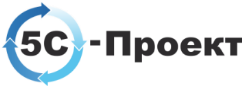 ИП Крылов Иван ВасильевичИНН 352526900865ИП Крылов Иван ВасильевичИНН 352526900865ИП Крылов Иван ВасильевичИНН 3525269008658 (8172) 50-35-32 | 5s-proekt.ru  ea503532@yandex.ruСХЕМАВОДОСНАБЖЕНИЯ И ВОДООТВЕДЕНИЯМУНИЦИПАЛЬНОГО ОБРАЗОВАНИЯШУМЕРЛИНСКОГО МУНИЦИПАЛЬНОГО ОКРУГА ЧУВАШСКОЙ РЕСПУБЛИКИдо 2033 годаСХЕМАВОДОСНАБЖЕНИЯ И ВОДООТВЕДЕНИЯМУНИЦИПАЛЬНОГО ОБРАЗОВАНИЯШУМЕРЛИНСКОГО МУНИЦИПАЛЬНОГО ОКРУГА ЧУВАШСКОЙ РЕСПУБЛИКИдо 2033 годаСХЕМАВОДОСНАБЖЕНИЯ И ВОДООТВЕДЕНИЯМУНИЦИПАЛЬНОГО ОБРАЗОВАНИЯШУМЕРЛИНСКОГО МУНИЦИПАЛЬНОГО ОКРУГА ЧУВАШСКОЙ РЕСПУБЛИКИдо 2033 годаСХЕМАВОДОСНАБЖЕНИЯ И ВОДООТВЕДЕНИЯМУНИЦИПАЛЬНОГО ОБРАЗОВАНИЯШУМЕРЛИНСКОГО МУНИЦИПАЛЬНОГО ОКРУГА ЧУВАШСКОЙ РЕСПУБЛИКИдо 2033 годаСХЕМАВОДОСНАБЖЕНИЯ И ВОДООТВЕДЕНИЯМУНИЦИПАЛЬНОГО ОБРАЗОВАНИЯШУМЕРЛИНСКОГО МУНИЦИПАЛЬНОГО ОКРУГА ЧУВАШСКОЙ РЕСПУБЛИКИдо 2033 годаг. Вологда2023 годг. Вологда2023 годг. Вологда2023 годг. Вологда2023 годг. Вологда2023 годНаименованиеЧисленность постоянного населения на 01.01.2022 г.Прогнозируемая численность населения на 2033 г.Шумерлинский муниципальный округ78167452Наименование водного объектаАдрес местонахожденияНаселенный пунктЭксплуатирующая организацияОрганизация собственникПоверхностный водный объект(р. Сура)-д. ШумерляМУП «Чистая вода»Администрация Шумерлинского муниципального округа(9 скважин)3- действуют,3 - резерв,4 -наблюдательныеУчасток «Шумерлинский -2»д. ШумерляМУП «Чистая вода»Администрация Шумерлинского муниципального округаСкважинас.Большие Алгаши, ул.Школьная, 5бс. Б.Алгаши,МУП «Юманайское ЖКХАдминистрация Шумерлинского муниципального округаСкважинап.Кабаново, ул.Молодежная, Большеалгашинское поселениеп. КабановоМУП «Юманайское ЖКХАдминистрация Шумерлинского муниципального округаСкважинад.Егоркино, ул.40 летия Победыд.ЕгоркиноМУП «Юманайское ЖКХАдминистрация Шумерлинского муниципального округаСкважинад.Егоркино. ул.Луначарскогод. ЕгоркиноМУП «Юманайское ЖКХАдминистрация Шумерлинского муниципального округаСкважинад.Петропавловск, около дома № 18 по ул. Заречнаяп. ПетропавловскМУП «Юманайское ЖКХАдминистрация Шумерлинского муниципального округаСкважинас.Нижняя Кумашка, ул.Луговая, 31 а,с. Нижняя КумашкаМУП «Юманайское ЖКХАдминистрация Шумерлинского муниципального округаСкважинас.Русские Алгаши, ул.Школьная, д.1с. Русские АлгашиМУП «Юманайское ЖКХАдминистрация Шумерлинского муниципального округаСкважинас.Русские Алгаши,ул.Октябрьская, 3вс. Русские АлгашиМУП «Юманайское ЖКХАдминистрация Шумерлинского муниципального округаСкважинас.Чувашские Алгаши, ул. Советская, 43с. Чувашские АлгашиМУП «Юманайское ЖКХАдминистрация Шумерлинского муниципального округаСкважинад.Торханы ул.Молодежная,д. ТорханыМУП «Юманайское ЖКХАдминистрация Шумерлинского муниципального округаСкважинад.Чертоганы, ул.Коммунистическая,2Д.ЧертоганыМУП «Юманайское ЖКХАдминистрация Шумерлинского муниципального округаСкважинад.Торханы ул.Цетральная,51с. ТорханыМУП «Юманайское ЖКХАдминистрация Шумерлинского муниципального округаСкважинас.Ходары, ул.Напольная, д.1с. ХодарыМУП «Юманайское ЖКХАдминистрация Шумерлинского муниципального округаСкважинас.Ходары,ул.Садовая, д.4с. ХодарыМУП «Юманайское ЖКХАдминистрация Шумерлинского муниципального округаСкважинас.Туваны, ул, Октябрьская,д.13с.ТуваныМУП «Юманайское ЖКХАдминистрация Шумерлинского муниципального округаСкважинас.Малые Туваны,Южная окраинас. Малые ТуваныМУП «Юманайское ЖКХАдминистрация Шумерлинского муниципального округаСкважинас.Юманай,ул.Мира, д.3ас. ЮманайМУП «Юманайское ЖКХАдминистрация Шумерлинского муниципального округаСкважинас.Юманай,ул. Гагарина, д.70с. ЮманайМУП «Юманайское ЖКХАдминистрация Шумерлинского муниципального округаСкважинас.Юманай, южная окраинас. ЮманайМУП «Юманайское ЖКХАдминистрация Шумерлинского муниципального округаСкважинад. Кадеркино,восточнееул.Интернациональная дом 1д. КадеркиноМУП «Юманайское ЖКХАдминистрация Шумерлинского муниципального округаСкважинап.Мыслец, кардон "Хмелевский" Краснооктябрьское поселениеп. МыслецМУП «Юманайское ЖКХАдминистрация Шумерлинского муниципального округаЗоны эксплуатационной ответственности (населенные пункты)Эксплуатирующая организацияКоличество абонентовБольшеалгашинское сельское поселениепос. КабановоМУП «Юманайское ЖКХ40с. Большие АлгашиМУП «Юманайское ЖКХ100Русско-Алгашинское сельское поселениес. Русские АлгашиМУП «Юманайское ЖКХ156с. Чувашские АлгашиМУП «Юманайское ЖКХ30Краснооктябрьское сельское поселениепос. МыслецМУП «Юманайское ЖКХ93Нижнекумашское сельское поселениес. Нижняя КумашкаМУП «Юманайское ЖКХ29Магаринское сельское поселениед. ПетпропавловскМУП «Юманайское ЖКХ35Торханское сельское поселениес. ТорханыМУП «Юманайское ЖКХ202д.ЧертаганыМУП «Юманайское ЖКХ30Туванское сельское поселениес. ТуваныМУП «Юманайское ЖКХ1д. Малые ТуваныМУП «Юманайское ЖКХ90Ходарское сельское поселениес. ХодарыМУП «Юманайское ЖКХ150Егоркинское сельское поселениед. ЕгоркиноМУП «Юманайское ЖКХ60Юманайское сельское поселениес. ЮманаиМУП «Юманайское ЖКХ178д. КадеркиноМУП «Юманайское ЖКХ40Большеалгашинское сельское поселениепос. КабановоМУП «Юманайское ЖКХ40с. Большие АлгашиМУП «Юманайское ЖКХ100Русско-Алгашинское сельское поселениес. Русские АлгашиМУП «Юманайское ЖКХ156с. Чувашские АлгашиМУП «Юманайское ЖКХ30Шумерлинское сельское поселениед. ШумерляМУП «Чистая вода»н/дИтого:-1234Наименование ВЗУ и его местоположениеГлубина, мГодбуренияНаличие приборов учета водыОграждения санитарной охраныЭксплуатирующая организацияОрганизация собственникп. Кабаново41,02006естьн/дМУП «Юманайское ЖКХАдминистрация Шумерлинского муниципального округас. Бол. Алгаши35,01985естьн/дМУП «Юманайское ЖКХАдминистрация Шумерлинского муниципального округас. Русс. Алгаши351976естьн/дМУП «Юманайское ЖКХАдминистрация Шумерлинского муниципального округас. Русс. Алгаши301990естьн/дМУП «Юманайское ЖКХАдминистрация Шумерлинского муниципального округад. Чуваш. Алгаши321980естьн/дМУП «Юманайское ЖКХАдминистрация Шумерлинского муниципального округад. Русс.  Алгаши242021естьн/дМУП «Юманайское ЖКХАдминистрация Шумерлинского муниципального округап. Мыслец38,01999естьн/дМУП «Юманайское ЖКХАдминистрация Шумерлинского муниципального округад. Ниж. Кумашка89,01984естьн/дМУП «Юманайское ЖКХАдминистрация Шумерлинского муниципального округад. Петропавловск53,02006естьн/дМУП «Юманайское ЖКХАдминистрация Шумерлинского муниципального округад.Торханы86,01990естьн/дМУП «Юманайское ЖКХАдминистрация Шумерлинского муниципального округад. Чертаганы59,02006естьн/дМУП «Юманайское ЖКХАдминистрация Шумерлинского муниципального округад. Чертаганы91,02005естьн/дМУП «Юманайское ЖКХАдминистрация Шумерлинского муниципального округад. Мал. Туваны112,01999естьн/дМУП «Юманайское ЖКХАдминистрация Шумерлинского муниципального округас. Туваны1081982естьн/дМУП «Юманайское ЖКХАдминистрация Шумерлинского муниципального округас. Ходары86,01975естьн/дМУП «Юманайское ЖКХАдминистрация Шумерлинского муниципального округас. Ходары101,02008естьн/дМУП «Юманайское ЖКХАдминистрация Шумерлинского муниципального округад. Егоркино134,01984естьн/дМУП «Юманайское ЖКХАдминистрация Шумерлинского муниципального округад. Егоркино110,01965естьн/дМУП «Юманайское ЖКХАдминистрация Шумерлинского муниципального округас. Юманаи1202007естьн/дМУП «Юманайское ЖКХАдминистрация Шумерлинского муниципального округас. Юманаи1161976естьн/дМУП «Юманайское ЖКХАдминистрация Шумерлинского муниципального округас. Юманаи1202007естьн/дМУП «Юманайское ЖКХАдминистрация Шумерлинского муниципального округад. Кадеркино611999естьн/дМУП «Юманайское ЖКХАдминистрация Шумерлинского муниципального округад. Шумерля (9 скважин)н/дн/дн/дн/дМУП «Чистая вода»Администрация Шумерлинского муниципального округад. Шумерля Поверхностный водозабор-н/дн/дн/дМУП «Чистая вода»Администрация Шумерлинского муниципального округаНомер заключения и дата — 21.21.01.000.Т.000006.07.21 от 05.07.202121.21.01.000.Т.000006.07.21 от 05.07.2021Тип бланка заключения — санитарно-эпидем. заключение на проекты, ТУ (терр.орг, 2005) [21]санитарно-эпидем. заключение на проекты, ТУ (терр.орг, 2005) [21]Типографский номер бланка — 1452372 1452372 Проектная документация — проект обоснования уменьшения размеров границ первого пояса ЗСО и организации зон санитарной охраны водозаборных скважин № 1/65 и № 2/84 Администрации Егоркинского сельского поселения Шумерлинского района Чувашской Республики по адресам: Чувашская Республика, Шумерлинский район, западная окраина д. Егоркино (ул. Луначарская) и южная окраина д. Егоркино (ул. 40 лет Победы) проект обоснования уменьшения размеров границ первого пояса ЗСО и организации зон санитарной охраны водозаборных скважин № 1/65 и № 2/84 Администрации Егоркинского сельского поселения Шумерлинского района Чувашской Республики по адресам: Чувашская Республика, Шумерлинский район, западная окраина д. Егоркино (ул. Луначарская) и южная окраина д. Егоркино (ул. 40 лет Победы) СООТВЕТСТВУЕТ государственным санитарно-эпидемиологическим правилам и нормативам:
СанПиН 2.1.3684-21 "Санитарно-эпидемиологические требования к содержанию территорий городских и сельских поселений, к водным объектам, питьевой воде и питьевому водоснабжению, атмосферному воздуху, почвам, жилым помещениям, эксплуатации производственных, общественных помещений, организации и проведению санитарно-противоэпидемических (профилактических) мероприятий" (раздел IV "Санитарно-эпидемиологические требования к обеспечению качества атмосферного воздуха", раздел V "Санитарно-эпидемиологические требования к водным объектам), СанПиН 1.2.3685-21 "Гигиенические нормативы и требования к обеспечению безопасности и (или) безвредности для человека факторов среды обитания" (раздел III "Нормативы качества и безопасности воды", СанПиН 2.1.4.1110-02 "Зоны санитарной охраны источников водоснабжения и водопроводов хозяйственно-питьевого назначения", СП 2.1.5.1059-01 "Гигиенические требования к охране подземных вод от загрязнения".
Основание:
экспертное заключение ООО "Экспертный центр Эра" № 656 от 01.06.2021 г.СООТВЕТСТВУЕТ государственным санитарно-эпидемиологическим правилам и нормативам:
СанПиН 2.1.3684-21 "Санитарно-эпидемиологические требования к содержанию территорий городских и сельских поселений, к водным объектам, питьевой воде и питьевому водоснабжению, атмосферному воздуху, почвам, жилым помещениям, эксплуатации производственных, общественных помещений, организации и проведению санитарно-противоэпидемических (профилактических) мероприятий" (раздел IV "Санитарно-эпидемиологические требования к обеспечению качества атмосферного воздуха", раздел V "Санитарно-эпидемиологические требования к водным объектам), СанПиН 1.2.3685-21 "Гигиенические нормативы и требования к обеспечению безопасности и (или) безвредности для человека факторов среды обитания" (раздел III "Нормативы качества и безопасности воды", СанПиН 2.1.4.1110-02 "Зоны санитарной охраны источников водоснабжения и водопроводов хозяйственно-питьевого назначения", СП 2.1.5.1059-01 "Гигиенические требования к охране подземных вод от загрязнения".
Основание:
экспертное заключение ООО "Экспертный центр Эра" № 656 от 01.06.2021 г.Фирма-разработчик — Разработчик: ООО "Научно-производственное и проектное геоэкологическое предприятие "ГЕОИНФОРМСЕРВИС". Местонахождение: Чувашская Республика, п. Кугеси, ул. Советская, 61-8. Заявитель: Администрация Егоркинского сельского поселения Шумерлинского района Чувашской Республики. Местонахождение: Чувашская Республика-Чувашия, район Шумерлинский, деревня Егоркино (Егоркинского поселения), улица 40 лет Победы, 21А.
Российская Федерация Разработчик: ООО "Научно-производственное и проектное геоэкологическое предприятие "ГЕОИНФОРМСЕРВИС". Местонахождение: Чувашская Республика, п. Кугеси, ул. Советская, 61-8. Заявитель: Администрация Егоркинского сельского поселения Шумерлинского района Чувашской Республики. Местонахождение: Чувашская Республика-Чувашия, район Шумерлинский, деревня Егоркино (Егоркинского поселения), улица 40 лет Победы, 21А.
Российская Федерация Номер заключения и дата — Номер заключения и дата — 21.21.01.000.Т.000005.07.21 от 05.07.202121.21.01.000.Т.000005.07.21 от 05.07.2021Тип бланка заключения — Тип бланка заключения — санитарно-эпидем. заключение на проекты, ТУ (терр.орг, 2005) [21]санитарно-эпидем. заключение на проекты, ТУ (терр.орг, 2005) [21]Типографский номер бланка — Типографский номер бланка — 1452371 1452371 Проектная документация — Проектная документация — проект обоснования уменьшения размеров границ первого пояса ЗСО и организации зон санитарной охраны водозаборной скважины № 1/06 Администрации Торханского сельского поселения Шумерлинского района Чувашской Республики по адресу: Чувашская Республика, Шумерлинский район, юго-восточная окраина д. Торханы, ул. Молодежная проект обоснования уменьшения размеров границ первого пояса ЗСО и организации зон санитарной охраны водозаборной скважины № 1/06 Администрации Торханского сельского поселения Шумерлинского района Чувашской Республики по адресу: Чувашская Республика, Шумерлинский район, юго-восточная окраина д. Торханы, ул. Молодежная СООТВЕТСТВУЕТ государственным санитарно-эпидемиологическим правилам и нормативам:
СанПиН 2.1.3684-21 "Санитарно-эпидемиологические требования к содержанию территорий городских и сельских поселений, к водным объектам, питьевой воде и питьевому водоснабжению, атмосферному воздуху, почвам, жилым помещениям, эксплуатации производственных, общественных помещений, организации и проведению санитарно-противоэпидемических (профилактических) мероприятий" (раздел IV "Санитарно-эпидемиологические требования к обеспечению качества атмосферного воздуха", раздел V "Санитарно-эпидемиологические требования к водным объектам), СанПиН 1.2.3685-21 "Гигиенические нормативы и требования к обеспечению безопасности и (или) безвредности для человека факторов среды обитания" (раздел III "Нормативы качества и безопасности воды", СанПиН 2.1.4.1110-02 "Зоны санитарной охраны источников водоснабжения и водопроводов хозяйственно-питьевого назначения", СП 2.1.5.1059-01 "Гигиенические требования к охране подземных вод от загрязнения".
Основание:
экспертное заключение ООО "Экспертный центр Эра" № 655 от 01.06.2021 г.СООТВЕТСТВУЕТ государственным санитарно-эпидемиологическим правилам и нормативам:
СанПиН 2.1.3684-21 "Санитарно-эпидемиологические требования к содержанию территорий городских и сельских поселений, к водным объектам, питьевой воде и питьевому водоснабжению, атмосферному воздуху, почвам, жилым помещениям, эксплуатации производственных, общественных помещений, организации и проведению санитарно-противоэпидемических (профилактических) мероприятий" (раздел IV "Санитарно-эпидемиологические требования к обеспечению качества атмосферного воздуха", раздел V "Санитарно-эпидемиологические требования к водным объектам), СанПиН 1.2.3685-21 "Гигиенические нормативы и требования к обеспечению безопасности и (или) безвредности для человека факторов среды обитания" (раздел III "Нормативы качества и безопасности воды", СанПиН 2.1.4.1110-02 "Зоны санитарной охраны источников водоснабжения и водопроводов хозяйственно-питьевого назначения", СП 2.1.5.1059-01 "Гигиенические требования к охране подземных вод от загрязнения".
Основание:
экспертное заключение ООО "Экспертный центр Эра" № 655 от 01.06.2021 г.Фирма-разработчик — Фирма-разработчик — Разработчик: ООО "Научно-производственное и проектное геоэкологическое предприятие "ГЕОИНФОРМСЕРВИС". Местонахождение: Чувашская Республика, п. Кугеси, ул. Советская, 61-8. Заявитель: Администрация Торханского сельского поселения Шумерлинского района Чувашской Республики. Местонахождение: Чувашская Республика-Чувашия, Шумерлинский район, деревня Торханы, улица Октябрьская, 18.
Российская Федерация Разработчик: ООО "Научно-производственное и проектное геоэкологическое предприятие "ГЕОИНФОРМСЕРВИС". Местонахождение: Чувашская Республика, п. Кугеси, ул. Советская, 61-8. Заявитель: Администрация Торханского сельского поселения Шумерлинского района Чувашской Республики. Местонахождение: Чувашская Республика-Чувашия, Шумерлинский район, деревня Торханы, улица Октябрьская, 18.
Российская Федерация Номер заключения и дата — Номер заключения и дата — 21.21.01.000.Т.000004.05.21 от 17.05.202121.21.01.000.Т.000004.05.21 от 17.05.2021Тип бланка заключения — Тип бланка заключения — санитарно-эпидем. заключение на проекты, ТУ (терр.орг, 2005) [21]санитарно-эпидем. заключение на проекты, ТУ (терр.орг, 2005) [21]Типографский номер бланка — Типографский номер бланка — 1452370 1452370 Проектная документация — Проектная документация — проект обоснования уменьшения размеров границ первого пояса ЗСО и организации зон санитарной охраны водозаборной скважины № 1/83, расположенной на южной окраине с. Нижняя Кумашка Шумерлинского района Чувашской Республики проект обоснования уменьшения размеров границ первого пояса ЗСО и организации зон санитарной охраны водозаборной скважины № 1/83, расположенной на южной окраине с. Нижняя Кумашка Шумерлинского района Чувашской Республики СООТВЕТСТВУЕТ государственным санитарно-эпидемиологическим правилам и нормативам:
СанПиН 2.1.3684-21 "Санитарно-эпидемиологические требования к содержанию территорий городских и сельских поселений, к водным объектам, питьевой воде и питьевому водоснабжению, атмосферному воздуху, почвам, жилым помещениям, эксплуатации производственных, общественных помещений, организации и проведению санитарно-противоэпидемических (профилактических) мероприятий", СанПиН 1.2.3685-21 "Гигиенические нормативы и требования к обеспечению безопасности и (или) безвредности для человека факторов среды обитания", СанПиН 2.1.4.1110-02 "Зоны санитарной охраны источников водоснабжения и водопроводов хозяйственно-питьевого назначения", СП 2.1.5.1059-01 "Гигиенические требования к охране подземных вод от загрязнения".
Основание:
экспертное заключение ООО "Экспертный центр Эра" № 415 от 09.04.2021 г.СООТВЕТСТВУЕТ государственным санитарно-эпидемиологическим правилам и нормативам:
СанПиН 2.1.3684-21 "Санитарно-эпидемиологические требования к содержанию территорий городских и сельских поселений, к водным объектам, питьевой воде и питьевому водоснабжению, атмосферному воздуху, почвам, жилым помещениям, эксплуатации производственных, общественных помещений, организации и проведению санитарно-противоэпидемических (профилактических) мероприятий", СанПиН 1.2.3685-21 "Гигиенические нормативы и требования к обеспечению безопасности и (или) безвредности для человека факторов среды обитания", СанПиН 2.1.4.1110-02 "Зоны санитарной охраны источников водоснабжения и водопроводов хозяйственно-питьевого назначения", СП 2.1.5.1059-01 "Гигиенические требования к охране подземных вод от загрязнения".
Основание:
экспертное заключение ООО "Экспертный центр Эра" № 415 от 09.04.2021 г.Фирма-разработчик — Фирма-разработчик — Разработчик: ООО "Научно-производственное и проектное геоэкологическое предприятие "ГЕОИНФОРМСЕРВИС". Местонахождение: Чувашская Республика, п. Кугеси, ул. Советская, 61-8. Заявитель: Администрация Нижнекумашкинского сельского поселения Шумерлинского района Чувашской Республики. Местонахождение: Чувашская Республика-Чувашия, Шумерлинский район, село Нижняя Кумашка, улица Луговая, 31.
Российская Федерация Разработчик: ООО "Научно-производственное и проектное геоэкологическое предприятие "ГЕОИНФОРМСЕРВИС". Местонахождение: Чувашская Республика, п. Кугеси, ул. Советская, 61-8. Заявитель: Администрация Нижнекумашкинского сельского поселения Шумерлинского района Чувашской Республики. Местонахождение: Чувашская Республика-Чувашия, Шумерлинский район, село Нижняя Кумашка, улица Луговая, 31.
Российская Федерация Номер заключения и дата — Номер заключения и дата — 21.21.01.000.Т.000002.04.21 от 26.04.202121.21.01.000.Т.000002.04.21 от 26.04.2021Тип бланка заключения — Тип бланка заключения — санитарно-эпидем. заключение на проекты, ТУ (терр.орг, 2005) [21]санитарно-эпидем. заключение на проекты, ТУ (терр.орг, 2005) [21]Типографский номер бланка — Типографский номер бланка — 1452368 1452368 Проектная документация — Проектная документация — проект организации зон санитарной охраны (ЗСО) водозаборной скважины № 2/99 находящейся на балансе администрации Краснооктябрьского сельского поселения, расположенной в ~ 1км. юго-восточнее п. Мыслец Шумерлинского района Чувашской Республики проект организации зон санитарной охраны (ЗСО) водозаборной скважины № 2/99 находящейся на балансе администрации Краснооктябрьского сельского поселения, расположенной в ~ 1км. юго-восточнее п. Мыслец Шумерлинского района Чувашской Республики СООТВЕТСТВУЕТ государственным санитарно-эпидемиологическим правилам и нормативам:
СанПиН 2.1.4.1110-02 "Зоны санитарной охраны источников водоснабжения и водопроводов питьевого назначения".
Основание:
экспертное заключение ФБУЗ "Центр гигиены и эпидемиологии в Чувашской Республике-Чувашии" № 21-03-74 от 12.04.2021 г.СООТВЕТСТВУЕТ государственным санитарно-эпидемиологическим правилам и нормативам:
СанПиН 2.1.4.1110-02 "Зоны санитарной охраны источников водоснабжения и водопроводов питьевого назначения".
Основание:
экспертное заключение ФБУЗ "Центр гигиены и эпидемиологии в Чувашской Республике-Чувашии" № 21-03-74 от 12.04.2021 г.Фирма-разработчик — Фирма-разработчик — Разработчик: ООО "Научно-производственное и проектное геоэкологическое предприятие "ГЕОИНФОРМСЕРВИС". Местонахождение: Чувашская Республика, пос. Кугеси, ул. Советская, 61-8. Заявитель: администрация Краснооктябрьского сельского поселения Шумерлинского района Чувашской Республики. Местонахождение: Чувашская Республика-Чувашия, Шумерлинский район, пос. Красный Октябрь, ул. Комсомольская, д. 23.
Российская Федерация Разработчик: ООО "Научно-производственное и проектное геоэкологическое предприятие "ГЕОИНФОРМСЕРВИС". Местонахождение: Чувашская Республика, пос. Кугеси, ул. Советская, 61-8. Заявитель: администрация Краснооктябрьского сельского поселения Шумерлинского района Чувашской Республики. Местонахождение: Чувашская Республика-Чувашия, Шумерлинский район, пос. Красный Октябрь, ул. Комсомольская, д. 23.
Российская Федерация Номер заключения и дата — Номер заключения и дата — 21.21.01.000.Т.000002.03.12 от 07.03.201221.21.01.000.Т.000002.03.12 от 07.03.2012Тип бланка заключения — Тип бланка заключения — санитарно-эпидем. заключение на проекты, ТУ (терр.орг, 2005) [21]санитарно-эпидем. заключение на проекты, ТУ (терр.орг, 2005) [21]Типографский номер бланка — Типографский номер бланка — 1072770 1072770 Проектная документация — Проектная документация — Проект организации зон санитарной охраны (ЗСО) водозаборных скважин, расположенных на территории водохабора МУП "Шумерлинское ПУ "Водоканал" участка "Шумерлинский -2" в д. Шумерля Шумерлинского района Чувашской Республики. Проект организации зон санитарной охраны (ЗСО) водозаборных скважин, расположенных на территории водохабора МУП "Шумерлинское ПУ "Водоканал" участка "Шумерлинский -2" в д. Шумерля Шумерлинского района Чувашской Республики. СООТВЕТСТВУЕТ государственным санитарно-эпидемиологическим правилам и нормативам:
СанПиН 2.1.4.1110-02 "Зоны санитарной охраны источников водоснабжения и водопроводов питьевого назначения", СП 2.1.5.1059-01 "Гигиенические требования к охране подземных вод от загрязнения".
Основание:
Экспертное заключение санитарно-эпидемиологической экспертизы градостроительной и иной проектной документации филиала ФБУЗ "Центр гигиены и эпидемиологии в Чувашской Республике - Чувашии в г. Шумерля" от 02.03.2012 г. № 5СООТВЕТСТВУЕТ государственным санитарно-эпидемиологическим правилам и нормативам:
СанПиН 2.1.4.1110-02 "Зоны санитарной охраны источников водоснабжения и водопроводов питьевого назначения", СП 2.1.5.1059-01 "Гигиенические требования к охране подземных вод от загрязнения".
Основание:
Экспертное заключение санитарно-эпидемиологической экспертизы градостроительной и иной проектной документации филиала ФБУЗ "Центр гигиены и эпидемиологии в Чувашской Республике - Чувашии в г. Шумерля" от 02.03.2012 г. № 5Фирма-разработчик — Фирма-разработчик — Разработчик: Муниципальное унитарное предприятие "Шумерлинское производственное управление "Водоканал". Местонахождение: Чувашская Республика, г. Шумерля, ул. Коммунальная, д.4. Заявитель: МУП "Шумерлинское производственное управление "Водоканал". Местонахождение: Чувашская Республика, г. Шумерля, ул. Коммунальная, д.4 .
Российская Федерация Разработчик: Муниципальное унитарное предприятие "Шумерлинское производственное управление "Водоканал". Местонахождение: Чувашская Республика, г. Шумерля, ул. Коммунальная, д.4. Заявитель: МУП "Шумерлинское производственное управление "Водоканал". Местонахождение: Чувашская Республика, г. Шумерля, ул. Коммунальная, д.4 .
Российская Федерация Наименование населенного пунктаПротяженность, кмДиаметр, ммМатериал (полиэтилен, металл)Тип прокладкиГод ввода в эксплуатациюИзнос, %п. Кабаново3,94463-110ПЭн/д200670с. Бол. Алгаши0,8863-110ПЭн/д198555с. Русс. Алгаши1,5563-110ПЭн/д1976> 702,01163-110ПЭн/д1990> 70д. Чуваш. Алгаши1,17663-110ПЭн/д1980> 70д. Русс.  Алгаши0,263-110ПЭн/д20210п. Мыслец7,8650-110ПЭн/д        201435д. Ниж. Кумашка0,84363-110ПЭн/д1984> 7010,299н/дн/дн/д20210д. Петропавловск1,46863-110ПЭн/д200645д.Торханы1,33663-110ПЭн/д200630д. Чертаганы3,41263-110ПЭн/д200630Д.Торханы2,17163-110ПЭн/д199050Д.Торханы0,663ПЭн/д200735Д.Торханы4,3863-110ПЭн/д2006300,25н/дн/дн/д20205д. Мал. Туваны4,82863-110ПЭн/д200935с. Туваны2,923н/дн/дн/д1982/2020н/дс. Ходары5,14363-110ПЭн/д2008351,125н/дн/дн/д1975> 70д. Егоркино2,878н/дн/дн/д1985801,1н/дн/дн/д201130с. Юманай0,83663-110ПЭн/д1976> 805,32363-110ПЭн/д200735д. Кадеркино2,1н/дн/дн/д2010н/д3,15н/дн/дн/д202102,47н/дн/дн/д20210д. Шумерля12,77н/дн/дн/дн/дн/д№ п/пСтатья расходаЕдиница измерения2022 год2022 год2022 год№ п/пСтатья расходаЕдиница измеренияХВСв том числе ГВСТехнич.1Поднято воды, всеготыс. м3174,656--в т.ч.в т.ч.в т.ч.в т.ч.в т.ч.1.1- из поверхностных источниковтыс. м332,604--1.2- из подземных источниковтыс. м3142,052--2Пропущено воды через очистные сооружения водозаборатыс. м3н/д--3Расходы на технологические нужды водоснабжениятыс. м3н/д--4Получено воды со сторонытыс. м30--5Потери воды в сетяхтыс. м3н/д--6Полезный отпуск водытыс. м3173,285--в т.ч.в т.ч.в т.ч.в т.ч.в т.ч.6.1- собственное потребление организациитыс. м3н/д--6.2- отпуск потребителям (продажа), всеготыс. м3173,285--в т.ч.в т.ч.в т.ч.в т.ч.в т.ч.6.2.1- населениютыс. м3н/д--6.2.2- бюджетные организациитыс. м3н/д--6.2.3- прочие потребителитыс. м3н/д--7Отпуск воды потребителям технического качестватыс. м3---№ п/пНаименованиеВ суточного водопотр-я, куб.м/сутВ суточного мак-го водопотр-я, куб.м/сутГодовая, тыс.куб.м/год-Шумерлинский муниципальный округ478,5574,21174,6561п. Кабаново9,911,843,602с. Бол. Алгаши1,31,580,483с. Русс. Алгаши16,419,736,004с. Русс. Алгаши4,85,761,755д. Чуваш. Алгаши4,35,131,566п. Мыслец90,0108,0032,857с. Ниж. Кумашка100,0120,0036,508д. Ниж. Кумашка23,828,608,709д. Петропавловск14,417,295,2610д.Торханы28,233,8610,3011д. Чертаганы1,41,640,5012д. Мал. Туваны16,720,056,1013с. Туваны19,223,017,0014с. Ходары10,012,003,6515д. Егоркино19,223,017,0016с. Юманаи21,025,257,6817д. Кадеркино8,510,263,1218д. Шумерля89,3107,1932,60ПоказательЕд. изм.2022количество проживающих человекчел.7816количество абонентов, использующих централизованное водоснабжениечел.1234общее количество реализованной воды населениютыс. м3174,6562удельное водопотребление холодной воды на 1 человекал./сут390,07удельное водопотребление холодной воды на 1 человекам3/мес11,70ВодопотребителиЕдиница измеренияУдельное водопотреблениеРабочие поселкил/сут. на 1 человека280**225Поселения I и II типовл/сут. на 1 человека250200Поселения III типал/сут. на 1 человека200120Рядовые поселениял/сут. на 1 человека100-12525-70Животноводствол/сут. на 1 животное1-1001-80Учреждения отдыха:- санаториил/сут. на 1 человека350280- детский отдыхл/сут. на 1 человека200160- кратковременный отдыхл/сут. на 1 человека108Населенный пункт, территорияПодача питьевой водыПодача питьевой водыПодача питьевой водыПодача питьевой водыНаселенный пункт, территорияСуществующее положение, 2022 годСуществующее положение, 2022 годРасчетный срок, 2033 годРасчетный срок, 2033 годНаселенный пункт, территорияв сутки максимального водопотребления, м3/сутгодовой, тыс. м3/годв сутки максимального водопотребления, м3/сутгодовой, тыс. м3/годШумерлинский муниципальный округ526,4174,6562021554,9Категория потребителейЕдиница измерения2022 годРасчетный срок, 2033 годВсеготыс. м3174,656554,9в том числе:в том числе:в том числе:в том числе:Населениетыс. м3н/дн/дБюджетные организациитыс. м3н/дн/дПрочие потребителитыс. м3н/дн/д№ п/пСтатья расходаСуществующее положение, 2022 годРасчетный срок, 2033 год1Объем поднятой воды, (полученной со стороны) тыс. м3174,656554,92Объем воды на собственные нужды, тыс. м3--3Объем отпуска в сеть, тыс. м3174,656554,94Объем потерь в сетях, тыс. м31,371 (д. Шумерля)55,48735Объем потерь в сетях, %н/д106Отпущено воды всего по потребителям, тыс. м3174,6562499,4Наименование технологической зоныСредний суточный объем поднятой воды на расчётный срок, м³/сутТребуемая мощность водозаборных и очистных сооружений на 2033 годШумерлинский муниципальный округ1520,21600№ п/пТехнические мероприятияКол-во (Объем, протяженность и пр.)ИТОГО кап, вложений, тыс. руб.Капитальные вложения*, тыс. руб.Капитальные вложения*, тыс. руб.Капитальные вложения*, тыс. руб.Капитальные вложения*, тыс. руб.Капитальные вложения*, тыс. руб.Капитальные вложения*, тыс. руб.Капитальные вложения*, тыс. руб.Капитальные вложения*, тыс. руб.Капитальные вложения*, тыс. руб.Капитальные вложения*, тыс. руб.Капитальные вложения*, тыс. руб.№ п/пТехнические мероприятияКол-во (Объем, протяженность и пр.)ИТОГО кап, вложений, тыс. руб.20232024202520262027202820292030203120322033Проектные работыПроектные работыПроектные работыПроектные работыПроектные работыПроектные работыПроектные работыПроектные работыПроектные работыПроектные работыПроектные работыПроектные работыПроектные работыПроектные работыПроектные работы-Мероприятия не запланированы--Строительство, реконструкция и модернизация оборудованияСтроительство, реконструкция и модернизация оборудованияСтроительство, реконструкция и модернизация оборудованияСтроительство, реконструкция и модернизация оборудованияСтроительство, реконструкция и модернизация оборудованияСтроительство, реконструкция и модернизация оборудованияСтроительство, реконструкция и модернизация оборудованияСтроительство, реконструкция и модернизация оборудованияСтроительство, реконструкция и модернизация оборудованияСтроительство, реконструкция и модернизация оборудованияСтроительство, реконструкция и модернизация оборудованияСтроительство, реконструкция и модернизация оборудованияСтроительство, реконструкция и модернизация оборудованияСтроительство, реконструкция и модернизация оборудованияСтроительство, реконструкция и модернизация оборудования-Мероприятия не запланированы--Строительство, реконструкция и модернизация сетей водоснабженияСтроительство, реконструкция и модернизация сетей водоснабженияСтроительство, реконструкция и модернизация сетей водоснабженияСтроительство, реконструкция и модернизация сетей водоснабженияСтроительство, реконструкция и модернизация сетей водоснабженияСтроительство, реконструкция и модернизация сетей водоснабженияСтроительство, реконструкция и модернизация сетей водоснабженияСтроительство, реконструкция и модернизация сетей водоснабженияСтроительство, реконструкция и модернизация сетей водоснабженияСтроительство, реконструкция и модернизация сетей водоснабженияСтроительство, реконструкция и модернизация сетей водоснабженияСтроительство, реконструкция и модернизация сетей водоснабженияСтроительство, реконструкция и модернизация сетей водоснабженияСтроительство, реконструкция и модернизация сетей водоснабженияСтроительство, реконструкция и модернизация сетей водоснабжения1Замена ветхих участков водопроводных сетейн/д50001000100010001000ИТОГО:ИТОГО:50000010000100001000010000ГруппаЦелевые показателиБазовый показатель на 2022 год2023 г.2024 г.2025 г.2026 г.2027 г.2028 г.2029 г.2030 г.2031 г.2032 г.2033 г.1. Показатели качества воды1. Доля проб питьевой воды, подаваемой с источников водоснабжения, водоочистных станций и иных объектов централизованной системы водоснабжения в распределительную водопроводную сеть, не соответствующих установленным требованиям, в общем объеме проб, отобранных по результатам производственного контроля качества питьевой воды, %10010010010010010010010010010010002. Доля проб питьевой воды в распределительной водопроводной сети, не соответствующих установленным требованиям, в общем объеме проб, отобранных по результатам производственного контроля качества питьевой воды, %10010010010010010010010010010010002. Показатели надежности и бесперебойности водоснабжения1. Водопроводные сети, нуждающиеся в замене, %7070606060505050505040402. Показатели надежности и бесперебойности водоснабжения2. Аварийность на сетях водопровода, ед./км10,90,90,70,90,90,70,450,40,40,40,22. Показатели надежности и бесперебойности водоснабжения3. Износ водопроводных сетей, %7071717373757575757575752. Показатели надежности и бесперебойности водоснабжения4. Количество перерывов в подаче воды, возникших в результате аварий, повреждений и иных технологических нарушений на объектах централизованной системы холодного водоснабжения, в расчете на протяженность водопроводной сети в год, ед./км10,90,90,70,70,60,60,450,40,40,40,23. Показатели эффективности использования ресурсов, в том числе уровень потерь воды1. Объем неоплаченной воды от общего объема подачи, %-----------03. Показатели эффективности использования ресурсов, в том числе уровень потерь воды2. Доля потерь воды в централизованных системах холодного водоснабжения при ее транспортировке в общем объеме воды, поданной в водопроводную сеть, %н/д1010101010101010101053. Показатели эффективности использования ресурсов, в том числе уровень потерь воды3. Удельный расход электрической энергии, потребляемой в технологическом процессе подготовки питьевой воды, на единицу объема воды, отпускаемой в сеть, кВтч/м3н/дн/дн/дн/дн/дн/дн/дн/дн/дн/дн/д13. Показатели эффективности использования ресурсов, в том числе уровень потерь воды4. Удельный расход электрической энергии, потребляемой в технологическом процессе транспортировки питьевой воды, на единицу объема транспортируемой питьевой воды, кВтч/м3н/дн/дн/дн/дн/дн/дн/дн/дн/дн/дн/д0,84. Иные показатели1. Удельное энергопотребление на водоподготовку и подачу воды, кВтч/м3------------Местонахождение объектаНаименование объектаХарактеристика объектаНаименование организации, уполномоченной на эксплуатацию объектаЕгоркинское сельское поселение Шумерлинского МОВодонапорная башня с артскважинойКадастровый номер 21:23:000000:1401МУП Юманайское ЖКХНаименованиеЧисленность постоянного населения на 01.01.2022 г.Прогнозируемая численность населения на 2033 г.Шумерлинский муниципальный округ78167452Наименование объектаСхема очистки сточных вод и обработки осадка (основные сооружения)Схема очистки сточных вод и обработки осадка (основные сооружения)Наименование объектаМеханическая очистка(состав сооружений и оборудования)Биологическая очистка(состав сооружений и оборудования)с. Бол. Алгаши-Не действ.с. Русс Алгаши-Не действ.-Станция очисткис. Ходары-Не действ.-Септикс. Юманаи-Не действ.c. Ниж. Кумашка-СептикНаименование участка (населенного пункта, улицы)Протяженность, мДиаметр, ммМатериал трубГод вводав эксплуатациюИзнос %Балансодержательс. Бол. Алгаши0,654н/дн/д1985н/дМУП «ЮЖКХ»с. Русс Алгаши1,67н/дн/д1989н/дМУП «ЮЖКХ»с. Ходары2,836н/дн/д1985100МУП «ЮЖКХ»с. Юманаи1,275н/дн/д1982н/дМУП «ЮЖКХ»Наименование технологической зоныОбъем отведенных стоков, тыс.м³/годОбъем отведенных стоков, тыс.м³/годОбъем отведенных стоков, тыс.м³/годОбъем отведенных стоков, тыс.м³/годОбъем отведенных стоков, тыс.м³/годОбъем отведенных стоков, тыс.м³/годОбъем отведенных стоков, тыс.м³/годНаименование технологической зоны2022 (сущ. пол.)202320242025202620272028-2033Шумерлинский муниципальный округ000н/дн/дн/д380,8Наименование технологической зоныСредний суточный объем отведенных стоков, м³/сутТребуемая мощность очистных сооружений канализациина 2033 годШумерлинский муниципальный округ1043,31100Строительство КОС в с. Юманаи21,025Наименование мероприятияХарактеристикаСроки реализацииСтроительство КОС в с. Юманаи25 м3/сут2023 г.Приведение качества сбрасываемых сточных вод в соответствии с установленными требованиями в д. Шумерля, п. Кабаново, с. Большие Алгаши, с. Русские Алгаши, д. Чувашские Алгаши, п. Мыслец, д. Нижняя Кумашка, д. Петропавловск, д. Торханы, д. Чертаганы, д. Малые Туваны, с. Туваны, с. Ходары, д. Егоркино, с. Юманаи, д. Кадеркино-к 2033 гг.Реконструкция канализационных коллекторов.-2023-2033 гг.Установка узлов учета принимаемых стоков на очистные сооружения-к 2033 гг.Сооружения для очистки сточных водРасстояние в м при расчетной производительности очистных сооружений в тыс. м3 суткиРасстояние в м при расчетной производительности очистных сооружений в тыс. м3 суткиРасстояние в м при расчетной производительности очистных сооружений в тыс. м3 суткиРасстояние в м при расчетной производительности очистных сооружений в тыс. м3 суткиСооружения для очистки сточных воддо 0,2более 0,2 до 5,0более 5,0 до 50,0более 50,0 до 280Насосные станции и аварийно-регулирующие резервуары15202030Сооружения для механической и биологической очистки с иловыми площадками для сброшенных осадков, а также иловые площадки150200400500Сооружения для механической и биологической очистки с термомеханической обработкой осадка в закрытых помещениях100150300400Поля:а) фильтрации2003005001000б) орошения1502004001000Биологические пруды200200300300№ п/пТехнические мероприятияКол-во (Объем, протяженность и пр.)ИТОГО кап, вложений, тыс. руб.Капитальные вложения*, тыс. руб.Капитальные вложения*, тыс. руб.Капитальные вложения*, тыс. руб.Капитальные вложения*, тыс. руб.Капитальные вложения*, тыс. руб.Капитальные вложения*, тыс. руб.Капитальные вложения*, тыс. руб.Капитальные вложения*, тыс. руб.Капитальные вложения*, тыс. руб.Капитальные вложения*, тыс. руб.Капитальные вложения*, тыс. руб.Капитальные вложения*, тыс. руб.№ п/пТехнические мероприятияКол-во (Объем, протяженность и пр.)ИТОГО кап, вложений, тыс. руб.202220232024202520262027202820292030203120322033Проектирование, строительство, реконструкция и модернизация оборудованияПроектирование, строительство, реконструкция и модернизация оборудованияПроектирование, строительство, реконструкция и модернизация оборудованияПроектирование, строительство, реконструкция и модернизация оборудованияПроектирование, строительство, реконструкция и модернизация оборудованияПроектирование, строительство, реконструкция и модернизация оборудованияПроектирование, строительство, реконструкция и модернизация оборудованияПроектирование, строительство, реконструкция и модернизация оборудованияПроектирование, строительство, реконструкция и модернизация оборудованияПроектирование, строительство, реконструкция и модернизация оборудованияПроектирование, строительство, реконструкция и модернизация оборудованияПроектирование, строительство, реконструкция и модернизация оборудованияПроектирование, строительство, реконструкция и модернизация оборудованияПроектирование, строительство, реконструкция и модернизация оборудованияПроектирование, строительство, реконструкция и модернизация оборудованияПроектирование, строительство, реконструкция и модернизация оборудования1Приведение качества сбрасываемых сточных вод в соответствии с установленными требованиями в д. Шумерля, п. Кабаново, с. Большие Алгаши, с. Русские Алгаши, д. Чувашские Алгаши, п. Мыслец, д. Нижняя Кумашка, д. Петропавловск, д. Торханы, д. Чертаганы, д. Малые Туваны, с. Туваны, с. Ходары, д. Егоркино, с. Юманаи, д. КадеркиноПроектирование канализационных очистных станций5005002Строительство КОС в с. Юманаи10000100003Установка узлов учета принимаемых стоков на очистные сооружения500500Строительство, реконструкция и модернизация сетей водоотведенияСтроительство, реконструкция и модернизация сетей водоотведенияСтроительство, реконструкция и модернизация сетей водоотведенияСтроительство, реконструкция и модернизация сетей водоотведенияСтроительство, реконструкция и модернизация сетей водоотведенияСтроительство, реконструкция и модернизация сетей водоотведенияСтроительство, реконструкция и модернизация сетей водоотведенияСтроительство, реконструкция и модернизация сетей водоотведенияСтроительство, реконструкция и модернизация сетей водоотведенияСтроительство, реконструкция и модернизация сетей водоотведенияСтроительство, реконструкция и модернизация сетей водоотведенияСтроительство, реконструкция и модернизация сетей водоотведенияСтроительство, реконструкция и модернизация сетей водоотведенияСтроительство, реконструкция и модернизация сетей водоотведенияСтроительство, реконструкция и модернизация сетей водоотведенияСтроительство, реконструкция и модернизация сетей водоотведения4Реконструкция канализационных коллекторов1,9 км3500500100010001000ИТОГО:ИТОГО:1450050050010001000010001500ГруппаЦелевые индикаторыБазовый показатель на 2022 год202320242025202620272028202920302031203220331. Показатели надежности и бесперебойности водоотведения1. Удельное количество аварий и засоров в расчете на протяженность канализационной сети в год, ед./км--≤1≤1≤1≤1≤1≤1≤1≤1≤101. Показатели надежности и бесперебойности водоотведения2. Износ канализационных сетей, %100100909090909080808070702. Показатели очистки сточных вод1. Доля сточных вод, не подвергающихся очистке, в общем объеме сточных вод, сбрасываемых в централизованную бытовую систему водоотведения, %1001001009090909090909090902. Показатели очистки сточных вод2. Доля проб сточных вод, не соответствующих установленным нормативам допустимых сбросов, лимитам на сбросы для бытовой централизованной системы водоотведения, %1001001009090909090909090903. Показатели эффективности использования ресурсов при транспортировке сточных вод1. Объем снижения потребления электроэнергии, тыс кВтч год------------3. Показатели эффективности использования ресурсов при транспортировке сточных вод2. Удельный расход электрической энергии, потребляемой в технологическом процессе транспортировки сточных вод, на единицу объема транспортируемых сточных вод, кВт.ч/куб.мн/дн/дн/дн/дн/дн/дн/дн/дн/дн/дн/д1,04. Иные показателиУдельный расход электрической энергии, потребляемой в технологическом процессе очистки сточных вод, на единицу объема очищаемых сточных вод, кВт.ч/куб.м000000000007,0